Министерство здравоохранения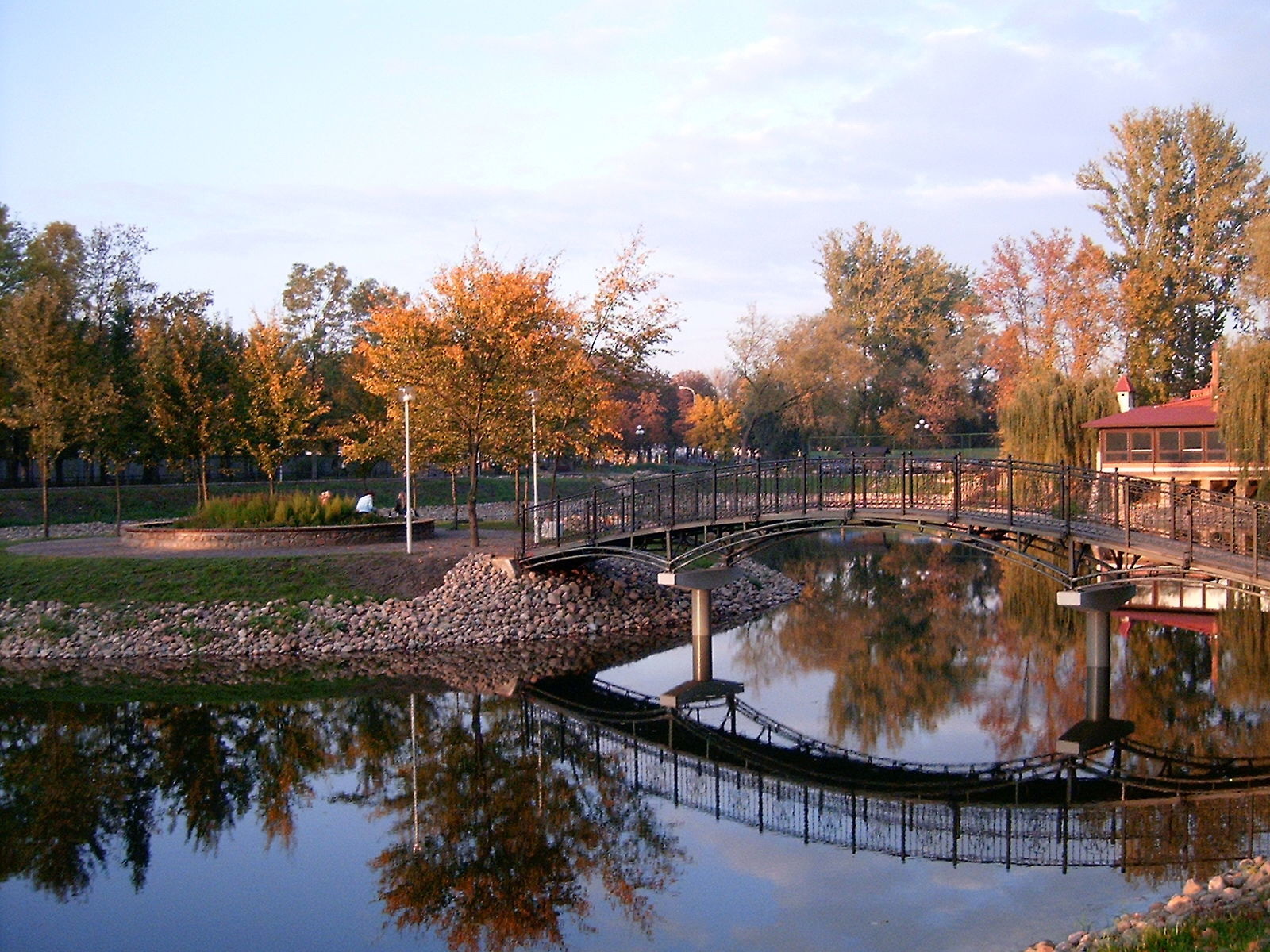 Республики БеларусьГосударственное учреждение«Брестский зональный центр гигиены и эпидемиологии»	«Состояние здоровья населенияи окружающая средав г. Бресте и Брестском районев 2017 году»	http://mfa.gov.by/upload/GUMDI/sdg.pngг. Брест - 2018Оглавление:Глава I. Медико-демографическая ситуация                                  3г.Брест                                                                                             3Брестский район                                                                            12Глава II. Состояние здоровья населения                                         202.1. Заболеваемость и инвалидность взрослого населения                20 2.2. Заболеваемость и инвалидность детского населения                  292.3. Индекс здоровья                                                                              39Глава III. Эпидемиологическая ситуация                                       39Глава. IV. Состояние окружающей среды                                       514.1. Гигиена населенных мест                                                               514.1.1. Гигиена питьевого водоснабжения                                             514.1.2. Гигиена водных объектов                                                            564.1.3. Гигиеническая оценка состояния сбора,                                    57обезвреживания промышленных и коммунальных отходов, благоустройства населенных мест 4.1.4. Гигиена атмосферного воздуха                                                   584.1.5. Физические факторы окружающей среды                                 624.2. Питание населения                                                                          634.2.1. Гигиена питания и факторы, формирующие                                здоровье населения                                                                                 634.3. Гигиена труда, профессиональная заболеваемость                     работающих, заболеваемость с ВУТ                                                     66                                                                      4.4. Гигиена воспитания, обучения и здоровье детскогонаселения                                                                                                 714.5. Радиационная гигиена и радиационная обстановка                     74Глава V. Формирование здорового образа жизни у населения   75Глава VI. Заключение.                                                                         80Настоящий бюллетень подготовлен специалистами отделения социально-гигиенического мониторинга государственного учреждения «Брестский зональный центр гигиены и эпидемиологии» на основании официальных статистических данных, аналитических обзоров, справок, отчётных материалов о деятельности организаций здравоохранения города, района, других разработок.Показатели, характеризующие медико-демографическую ситуацию в городе и районе, состояние здоровья населения и среды его обитания представлены в бюллетене в сравнительно-аналитическом аспекте с краткой текстовой интерпретацией, обработаны с использованием общепринятых методов анализа и статистики, частично иллюстрированы.Результаты анализа могут быть использованы органами государственной власти и управления, специалистами организаций здравоохранения, других служб и ведомств при разработке мероприятий социальной направленности по укреплению здоровья населения.раздел I. МЕДИКО-ДЕМОГРАФИЧЕСКАЯ СИТУАЦИЯМедико-демографические показатели (рождаемость, смертность, ожидаемая продолжительность жизни при рождении), являются индикаторами социально-экономического развития государства, показателями здоровья, уровня и образа жизни людей. Демографические процессы оказывают влияние на ход всех других общественных процессов. Низкий уровень рождаемости ведет к увеличению доли пенсионеров в обществе, уменьшению трудовых ресурсов и увеличению нагрузки на трудоспособное население.В связи с этим постоянный мониторинг происходящих в обществе медико-демографических процессов и тенденций является приоритетной задачей не только системы здравоохранения, но и других отраслей и общества  в целом.I. I. г.БрестЧисленность населения г. Бреста на 01.01.2018 составила 347576 человек, что на 3591 человек больше, чем на 01.01.2017. В 2017г. среднегодовая численность населения г.Бреста составила 345780 человек и за последние 25 лет увеличилась на 55135 человек, а в сравнении с 2016г. на 3717 человек. С 1993г. наблюдается стабильная тенденция увеличения численности городского населения, среднегодовой темп прироста населения составил +0,7% (рис.1).Рис.1. Динамика среднегодовой численности населения г. Бреста за 1993-2017гг.На половозрастную структуру влияют колебания экономического роста страны, меры демографической политики, изменения в смертности и рождаемости населения, миграционные потоки. По-прежнему в структуре населения преобладают женщины. В 2017г. соотношение мужского и женского пола составляет 46,2% и 53,8% соответственно. Однако в возрасте 0-29 лет (50,3% населения г.Бреста) отмечается превышение количества мужчин над количеством женщин. Количество мужчин в данной возрастной группе составило 51,1% (табл.1).Разница между числом мужчин и женщин наиболее остро ощущается в пожилом возрасте, т.к. в среднем мужчины живут на 10 лет меньше, чем женщины. Для г.Бреста, как и для Беларуси в целом, характерно старение населения. Это связано со снижением показателя рождаемости, а также уменьшением доли молодого населения и увеличения доли пожилого. Таким образом, для г.Бреста характерны следующие особенности демографической ситуации: увеличение численности населения; постепенное сокращение доли мужского населения, в сравнении с женским; интенсивное старение населения.Таблица 1. Среднегодовая численность населения г. Бреста (тысяч человек) за 2017г.В 2017г. в г.Бресте доля населения трудоспособного возраста осталась практически на уровне 2016г. – 61,0% и 61,2% соответственно, населения  старше трудоспособного возраста – 20,4% и 20,2%, лиц,  моложе трудоспособного – 18,4% в до 18,8%. Отмечается незначительная тенденция к увеличению численности трудоспособного населения с 1993 по 2017гг., так среднегодовой темп прироста составил +0,6%              (табл.2, рис.2).Таблица 2. Структура населения г. Бреста с 1993 по 2017гг. (тысяч человек) Продолжается процесс старения населения, так как доля населения старше трудоспособного возраста (20,2%), по-прежнему, превышает население моложе трудоспособного возраста (18,8%). Удельный вес населения в возрасте 65 лет и старше в 2017г. составил 11,1%, причём   по-прежнему превалируют в данной возрастной группе женщины (66,3%), доля мужчин (33,7%).Рис.2. Динамика структуры населения г. Бреста за 2008-2017гг.На изменение численности населения влияют как естественные показатели (смертность, рождаемость) так и миграционные процессы, которые косвенно являются критерием благополучия населения. Миграционный прирост может частично компенсировать естественную убыль населения и стать источником пополнения трудовых ресурсов.С 1996г. в г.Бресте наблюдается положительное сальдо миграции. Показатель миграционного прироста населения г.Бреста в 2017г. составил 2175 человек, что больше показателя 2016г. на 395 человек. Так в 2017г. в г.Брест прибыло 8184 человека, что выше уровня 2016г. на 212 человек (2,7%), а выбыло 6009 человек (в 2016г. – 6192), что на 3% больше, чем в 2016г (табл.3).Таблица 3. Миграция населения г.БрестаРис.3. Динамика изменения компонентов численности постоянного населения г.Бреста за 1993-2017гг.Таблица 4. Компоненты изменения численности постоянного населения г.БрестаДемографическая ситуация за 2017г. в г.Бресте характеризуется положительным естественным приростом населения, снижением рождаемости, ростом общей смертности населения, незначительным ростом смертности в трудоспособном возрасте.На изменение численности населения влияют два вида движения – естественное и миграционное. Естественное движение населения является итогом взаимодействия двух составляющих его процессов – рождаемости и смертности. Изменение коэффициента рождаемости в г.Бресте происходило скачками и прерывалось падениями и подъёмами.                       Так, наименьшее число родившихся в г.Бресте наблюдалась в                    1997г. – 9,6‰, а наибольшее в 2014-2016гг. – 14,2‰. В сравнении с 2016г. показатель рождаемости в г.Бресте снизился, однако превысил среднеобластной показатель. Так коэффициент рождаемости в г.Бресте в 2017г. составил 12,5‰ (в 2016г. – 14,2‰), среднеобластной показатель в 2017г. – 11,8‰ (в 2016г. – 13,5‰). (табл.5, рис.4). Коэффициент рождаемости в г.Бресте на протяжении многих лет превышает коэффициент смертности.Таблица 5. Общие коэффициенты рождаемости, смертности, плодовитости женщин фертильного возраста и естественного прироста (на 1000 населения) г.БрестаВ 2017г. в г.Бресте родилось 4329 детей, что на 535 детей меньше, чем в 2016г. В 2017г., как и в 2016г., коэффициент рождаемости в                  г. Бресте превысил коэффициент смертности, и естественный прирост составил +4,1 (в 2016г. – +6,0). В г.Бресте мальчиков рождается больше чем девочек. В 2017г. в г.Бресте их родилось на 39 больше, чем девочек и составил 2184 (50,5%).Рис.4. Динамика рождаемости населения г.Бреста за 2008-2017гг.В 2017г. показатель смертности остался практически на уровне прошлого года 8,4‰ и 8,2‰ соответственно. Уровень смертности среди населения города ниже, чем в среднем по области (12,8‰). (рис.5).  Рис.5 Динамика смертности населения г.Бреста за 2008-2017гг.По данным статистического управления количество случаев смерти среди мужчин выше, чем среди женщин. Так, в 2017г. умер 1531 мужчина, что на 10,8% больше, чем женщин (1382 чел).Основными причинами смерти являются по-прежнему болезни системы кровообращения, новообразования и внешние причины, которые в сумме составляют 85,5% от всех причин (табл.6, рис.6). Таблица 6. Смертность населения г.Бреста от отдельных причинНа первом месте причин смерти находятся болезни системы кровообращения. На их долю приходится 59,1% (в 2016г. – 58,0%,               в 2015г. – 56,6%) от числа всех случаев в г. Бресте, и они составляют           5,0 сл. на 1 000 населения (в 2016г. – 4,7 сл., в 2015г. – 4,6 сл. на 1 000 населения).В 2017г. в г.Бресте отмечено увеличение количества случаев смерти населения от болезней системы кровообращения в сравнении с 2016г. на 6,2%.Второе место по-прежнему принадлежит новообразованиям – 21,0% (в 2016г. – 20,5%, в 2015г. – 22,1%) от числа всех случаев в городе, или    1,8 сл. на 1 000 населения (в 2016г. – 1,7 сл., в 2015г. – 1,8 сл. на 1 000 населения). Показатель смертности от новообразований в сравнении с 2016г. увеличился на 6,6 %.Третье место, как и в предыдущие года принадлежит внешним причинам (5,3%), лидирующую роль среди них играют самоубийства, несчастные случаи, связанные с отравлением алкоголем и транспортными средствами.Рис.6. Структура смертности населения г.Бреста от отдельных причин за 2017г.Рис.7. Смертность населения г. Бреста за 2013-2017гг. от наиболее частых причин (на 1 000 нас.)В 2017г. доля случаев смерти населения г.Бреста в трудоспособном возрасте составила 20,0% или 2,6 сл. на 1 000 населения (в 2016г. – 19,1% или 2,7 сл. на 1 000 населения).Структура причин смертности в трудоспособном возрасте не изменилась (рис.8) и по-прежнему не отличается от структуры общей смертности населения. Первое место среди причин смертности в трудоспособном возрасте с большим отрывом заняли болезни системы кровообращения 37,6% сл. (в 2016г. – 40,5%), показатель смертности практически остался на уровне 2016г. и составил 1,0 на 1 000 населения   (в 2016г. – 1,1 на 1 000 населения).Второе место по смертности населения г.Бреста в трудоспособном возрасте заняли новообразования 28,6% сл. или 0,8 на 1 000 населения            (в 2016г. – 26,9% или 0,7 на 1 000).Третье место заняли внешние причины, которые в 2017г. составили 18,7% или 0,5 сл. на 1 000 (в 2016г. – 17,3% или 0,5 на 1 000).На четвертом месте болезни органов пищеварения – 7,0%                              (в 2016г – 7,7%), на пятом месте – болезни органов дыхания – 3,6%                          (в 2016г. – 3,2%).Рис.8. Структура смертности населения г.Бреста в трудоспособном возрасте (в %) за 2017г.Среди возрастных показателей смертности особое значение имеет младенческая смертность – число случаев смерти от момента рождения до 1 года на 1 000 новорожденных. Данный показатель наиболее объективно отражает состояние здоровья населения, а также уровень развития здравоохранения и качество медицинской помощи.Оценка многолетней динамики уровня младенческой смертности свидетельствует о снижении данного показателя с 9,3 на 1 000 родившихся детей в 1993г. до 3,4 на 1 000 родившихся детей – в 2017г. (рис.9). В сравнении с 2016г. младенческая смертность снизилась на 43%. Однако, в 2017г. коэффициент младенческой смертности превысил среднеобластной показатель (3,0‰). I. II. Брестский районСреднегодовая численность населения Брестского района в 2017г. составила 42219 человек, из них 41020 человек – сельское население, 1199 человек – городское население (табл.7, рис.10). В сравнении с 2016г. среднегодовая численность населения увеличилась на 464 человека. Начиная с 2008г. динамика среднегодовой численности населения имеет умеренную тенденцию к росту (2008г. – 34943 человека, что на 7276 человек меньше, чем в 2017г.). Среднегодовой темп прироста составил +1,9%. Рис.10. Динамика среднегодовой численности населения Брестского района за 1995-2017гг.Таблица 7. Среднегодовая численность населения Брестского района (тысяч человек)В структуре населения района по полу (рис.11) преобладают женщины – 21707 человек (51,4%). Мужчины – 20512 (48,6%). Среди городского – 1199 человек, из них женщин – 607 (50,6%), мужчин – 592 (49,4%) среди сельского населения – 41020, из них женщин – 21100 (51,5%), мужчин – 19920 (48,6%).Рис.11. Структура по полу населения Брестского района в 2017г.По данным областного управления статистики в возрастной группе 0-29 лет наблюдается обратная картина – количество мужчин превышает количество женщин на 943 человека, в 2017 – 2016гг. на 1027 человек. В 2017г. в возрастной группе 30-34 и 35-39 численность мужчин превышает численность женщин на 304 и 111 человек соответственно. Таким образом, возрастная группа с превышением численности мужчин над женщинами увеличилась до 39 лет, и мужчин в ней зарегистрировано больше (53,2%), чем женщин (46,8%). В возрастной группе 40 лет и старше преобладают женщины – 56,2%, мужчины – 43,8%, причём с возрастом удельный вес женщин увеличивается. Так, если в возрастной группе 40-44 лет женщины составляют 50,5%, то в 80 и старше – 76,8%.В Брестском районе в 2017г. доля населения трудоспособного возраста составила 53,9% (в 2016г. – 54,2%), населения старше трудоспособного возраста – 24,6% (в 2016г. – 24,7%). Удельный вес лиц моложе трудоспособного населения остался – 21,5% в 2017г., 21,1% – в 2016г. (рис.12). Рис.12. Структура населения Брестского района в 2017г.Удельный вес населения пенсионного возраста в Брестском районе в 2017г. составил 24,6%, из них 3,5% проживает в поселках городского типа и 96,5% в сельских населённых пунктах. По-прежнему, как и в прошлые годы, доля женщин старше трудоспособного возраста, проживающих в Брестском районе (69,5%), превышает долю мужчин (30,5%). За последние 10 лет наблюдается стабильная тенденция к росту трудоспособного населения Брестского района, среднегодовой темп прироста составил +0,5%.Рис.13. Динамика структуры населения Брестского района за 2008-2017гг.С 2010г. в Брестском районе наблюдается положительное сальдо миграции. В 2017г. число прибывших на территорию Брестского района составил 1461 человек, что на 8,4% меньше, чем в 2016г. (1595), а число выбывших в 2017г. (1151) увеличилось на 1,7%. Показатель миграционного прироста населения Брестского района в 2017г. составил +310 человек, что меньше показателя 2016г. (+463) на 33% (табл.8).Таблица 8. Миграция населения Брестского района за 2008-2017гг.Один из важнейших медико-демографических показателей это естественное движение. В 2017г. коэффициент естественного прироста населения Брестского района составил +1,2 на 1 000 населения                              (в 2016г. – +2,4) (рис.14). Областной показатель естественного прироста в 2017г. минус 1,0. Рис.14. Естественная убыль (прирост) населения Брестского района з 2008-2017гг.	В 2017г. в Брестском районе родилось 563 ребенка, что на 9% меньше чем в 2016г. (613), из них в поселке городского типа 8 человек (1,4%), что на 9 детей меньше, чем в 2016г., в сельской местности 555 (98,6%), что на 41 ребенок меньше, чем в 2016г. Количество родившихся мальчиков в 2017г. составило 289 (51,3%), девочек 274 (48,7%). Показатель рождаемости составил 13,3‰ (рис.15). В 2017г. общий коэффициент рождаемости по Брестскому району выше областного показателя (11,8‰), хотя по сравнению с 2016г. снизился. В 2017г., как и в 2016г., коэффициент рождаемости в Брестском районе превысил коэффициент смертности. Однако, за последнее 10 лет наблюдается стабильная тенденция к уменьшению показателя рождаемости, среднегодовой темп убыли составил минус 0,5%.Таблица 9. Показатели рождаемости и смертности в Брестском районе и области с 1995 по 2017г.Рис.15. Динамика рождаемости в Брестском районе за 1995-2017гг.Смертность, как основной демографический показатель естественного движения населения является наиболее существенным и значимым показателем уровня развития общества и прямо или косвенно указывает на благополучие общественного здоровья. В 2017г. показатель смертности в Брестском районе составил 12,1‰,  умерло 510 человек, по сравнению с предыдущим годом отмечается снижение на 1,6% (в 2016г. – 12,3‰, 512 человек) (рис.16). Общий показатель смертности в 2017г. меньше областного показателя (12,8‰) в 1,1 раза. Количество умерших мужчин в 2017г. составило 260 (51,0%) в 2016г. 242 (47,3%), женщин 250 (49,0%) и 270 (52,7%) соответственно. По оценочным критериям ВОЗ считается высоким уровень смертности свыше 15‰.Рис.16. Динамика смертности в Брестском районе за 1995 по 2017гг.При анализе показателя смертности с 2008 по 2017гг. наблюдается умеренная тенденция к уменьшению данного показателя. Среднегодовой темп убыли составил – минус 3,1%.В 2017г. в Брестском районе лидирующие места по причинам смертности, как и в прежние годы, занимают болезни системы кровообращения, новообразования, внешние причины, которые в сумме составили 83,9% случаев от всех причин (табл.10). В сравнении с 2016г. снизилась общая смертность, смертность от новообразований, от болезней системы кровообращения, от внешних причин, болезней органов пищеварения.Таблица 10. Показатели смертности населения Брестского района в 2008-2017гг..Рис. 17. Динамика показателей смертности населения Брестского района в 2013-2017 гг.от наиболее частых причин         На первом месте причин смерти находятся болезни системы кровообращения. На их долю приходится 63,1% (в 2015г. – 64,7%, в               2016г. – 63,5%) от числа всех случаев смерти в Брестском районе и они составляют 7,6 сл. на 1 000 населения (в 2015г. – 8,8 сл. на 1 000 населения, в 2016г. – 7,8 сл. на 1 000 населения.). В 2017г. смертность от болезней системы кровообращения в сравнении с 2016г. снизилась на 2,6% (рис.17).   Второе место по-прежнему принадлежит новообразованиям – 15,1%            (в 2015 – 2016гг. – 16,0%) от числа всех случаев смерти в районе – 1,8 сл. на 1 000 населения (в 2015г. – 2,2 сл. на 1 000, в 2016г. – 2,0 сл. на 1 000) (рис.17). В 2017г. уровень смертности от новообразований в сравнении с 2016г. снизился на 10%.   Третье место, как и в предыдущие годы, по-прежнему принадлежит внешним причинам (5,7%), лидирующую роль среди них играют самоубийства, несчастные случаи, связанные с отравлением алкоголем и с транспортными средствами (рис.18).рис.18. Структура причин смерти населения Брестского района в 2017г.По данным областного управления статистики в 2017г. процент умерших по полу распределен следующим образом: мужчин (51,0%), женщин – (49,0%), в 2016г. – мужчин (47,3%), женщин (52,7%).В 2017г. доля случаев смерти населения Брестского района в трудоспособном возрасте составила 25,8% или 3,6 сл. на 1 000 населения (в 2016г. – 27,1% или 3,9 сл. на 1 000 населения).Структура причин смертности в трудоспособном возрасте не изменилась (рис.19) и по-прежнему не отличается от структуры общей смертности населения. Первое место среди причин смертности в трудоспособном возрасте приходится на болезни системы кровообращения – 34,9% (в 2016г. – 29,5%), показатель смертности ниже уровня 2016г.– 1,3 на 1 000 населения (в 2016г. – 1,1 на 1 000).На втором месте новообразования – 26,5% или 1,0 на 1 000 населения (в 2016г. – 29,5% или 1,1 на 1 000).На третьем месте внешние причины. В 2017г. – 25,3% или 0,9 сл. на 1 000 (в 2016г. – 27,3% или 1,1 на 1 000).На четвертом месте болезни органов пищеварения – 4,8%                           (в 2016г. – 8,0%), на пятом месте – болезни органов дыхания – 3,6%                        (в 2016г. – 0).Рис.19. Структура смертности населения Брестского района в трудоспособном возрасте за 2017г. (в%)Коэффициент младенческой смертности в 2017г. (на 1 000 родившихся) остался на уровне 2016г. – оба пола 1,6‰ (рис.20),       девочки – 3,2‰ (в 2016г. оба пола – 1,6‰, девочки – 3,4‰ на 1 000 родившихся).При анализе показателя младенческой смертности с 2008 по 2017 годы наблюдается стабильная тенденция к уменьшению данного показателя. Среднегодовой темп убыли составил минус 0,2 %. рис.20. Динамика младенческой смертности Брестского района за 2008-2017ггДемографическая ситуация в Брестском районе за 2017г. характеризуется положительным естественным приростом населения, снижением рождаемости, снижением общей смертности, снижением смертности в трудоспособном возрасте.раздел II. СОСТОЯНИЕ ЗДОРОВЬЯ НАСЕЛЕНИЯ.II.I. Заболеваемость и инвалидность взрослого населения г.Бреста и Брестского района.Заболеваемость является одним из важнейших параметров, характеризующих здоровье населения. Анализ заболеваемости различных групп населения позволяет определить приоритетные проблемы в охране здоровья, оценивать эффективность лечебных и профилактических мероприятий. Таблица 11. Показатели заболеваемости взрослого населения г.Бреста и Брестского района (общая заболеваемость) за 2008-2017гг. По статистическим данным в 2017г. в г.Бресте и Брестском районе зарегистрировано 411578 случаев заболеваний населения острыми и хроническими болезнями (табл.11), из которых 185019 (45,0%) – с впервые установленным диагнозом.Уровень общей заболеваемости взрослого населения по данным обращаемости за медицинской помощью уменьшился на 1,2% по сравнению с 2016г. и составил 134458,7 случаев на 100 тысяч человек.Структура общей заболеваемости населения на территории г. Бреста и Брестского района в 2017г. существенно не изменилась: самые высокие уровни заболеваемости на протяжении последних лет формируют одни и те же классы патологий. Первые три места занимают болезни системы кровообращения, болезни органов дыхания, болезни костно-мышечной системы и соединительной ткани (рис.21).рис.21. Структура общей заболеваемости взрослого населения г.Бреста и Брестского района в 2017г.Первое место в структуре общей заболеваемости взрослого населения г. Бреста и Брестского района, как и в 2016г. принадлежит болезням системы кровообращения. На их долю в общей заболеваемости взрослого населения приходится – 20,9% (в 2016г. – 20,8%,                                       в 2015г. – 20,9%) от числа всей патологии, показатель заболеваемости составил 28125,8 на 100 000 населения. Данный показатель ниже среднеобластного (35329,0 на 100 000 нас.). Высокий уровень заболеваемости данной патологией дают в основном 3 нозологические формы заболеваний: ишемическая болезнь сердца, болезни, характеризующиеся повышенным кровяным давлением, цереброваскулярные болезни. Среднегодовой темп убыли составил минус 1,42%.На втором месте по-прежнему болезни органов дыхания – 19,3%                          (в 2016г. – 18,2%, в 2015г. – 19,4%), показатель заболеваемости 25945,4 на 100 000 населения. 74,8% из общей суммы данной группы болезней приходится на острые респираторные инфекции. Среднегодовой темп убыли составил    -4,07%. Третье место занимают болезни костно-мышечной системы и соединительной ткани – 11,4% (в 2016-2015гг. – 11,3%), показатель заболеваемости остался практически на уровне 2016г. (15363,9) и составил 15312,97 на 100 000 населения, однако превысил среднеобластной показатель в 1,3 раза. Данная группа заболеваний имеет умеренную тенденцию к росту со среднегодовым темпом прироста +2,04%. На четвертом месте болезни глаза и его придаточного аппарата – 10,9% (в 2016г. – 10,0%, в 2015г. – 10,2%), показатель заболеваемости взрослого населения г. Бреста и Брестского района составил 14700,4 на 100 000 населения (по области 6,6% или 9317,1 на 100 000 нас.). При анализе показателя в данной группе заболеваний с 2008г. наблюдается умеренная тенденция к росту (среднегодовой темп прироста составил +3,54%).Пятое место – болезни органов пищеварения – 6,9%                                (в 2016г. – 7,2%, в 2015г. – 7,3%). Данный показатель ниже уровня             2015 – 2016гг. и составил 9235,5 на 100 000 населения, но выше среднеобластного показателя в 1,1 раза (8721,2 на 100 000 нас.). Среднегодовой темп убыли составляет    -1,2%.	В структуре общей заболеваемости наблюдаются классы патологий показатели, которых растут с каждым годом. Показатель болезней эндокринной системы, расстройства питания, нарушения обмена веществ в 2017г. составляет 7994,1 на 100 тыс. населения, что на 7,6% выше показателя 2016г. (7426,2 на 100 тыс. населения). В течение 10 лет наблюдается выраженная тенденция к увеличению показателя заболеваемости данной группы заболеваний, со среднегодовым темпом прироста +4,4%. Также выраженная тенденция к росту показателя заболеваемости наблюдается в группе врожденных аномалий, где с 2008г. показатель заболеваемости увеличился в 2,1 раза (среднегодовой темп прироста составил +6,4%) и в группе болезней крови, кроветворных органов и отдельных нарушений, вовлекших иммунный механизм, в которой среднегодовой темп прироста составил +7,1%.Рис.22. Среднегодовой темп прироста (убыли) общей заболеваемости взрослого населения г. Бреста и Брестского района по классам патологии за 2008 - 2017гг. (в %)Уровень заболеваемости взрослого населения г. Бреста и Брестского района с впервые в жизни установленным диагнозом в 2017г. составил 60443,97 случаев на 100 тысяч населения, что на 8,6 % выше уровня 2016г. (в 2016г. – 55654,9 случаев на 100 тысяч населения, в 2015г. – 61099,9 случаев на 100 тысяч населения) (табл.12).Таблица 12. Показатели заболеваемости взрослого населения г.Бреста и Брестского района (первичная заболеваемость) за 2008-2017гг.Структура первичной заболеваемости взрослого населения на протяжении ряда лет остается без изменений (рис.23). По-прежнему, первое место, несмотря на снижение уровня заболеваемости, занимают болезни органов дыхания, на их долю приходится 37,7%                                    (в 2015 – 2016гг. – 38,3%) всей первичной патологии в г. Бресте и Брестском районе (областной показатель – 30,4%), из которых 85,2% составляют острые респираторные инфекции. По сравнению с 2016г. показатель заболеваемости увеличился на 6,8%, вместе с тем наблюдается умеренная тенденция к уменьшению данного показателя за последние 10 лет, среднегодовой темп убыли составил -4,6%.На втором месте – болезни костно-мышечной системы и соединительной ткани – 12,3% (в 2016г. – 11,6%, в 2015г. – 11,7%), (среднеобластной показатель 9,8%). Третье место приходится на заболевания, вызванные травмами и отравлениями – 10,3% (в 2016г. – 10,6%, в 2015г. – 10,3%), показатель в 2017г. по региону уменьшился по сравнению с 2016г. и ниже областного показателя (12,2%). Среднегодовой темп убыли показателей болезней костно-мышечной системы и соединительной ткани, а также заболеваний, вызванных травмами и отравлениями составляет -2,6% и -2,8% соответственно, что указывает на умеренную тенденцию к уменьшению заболеваемости вышеуказанных групп заболеваний с 2008г. рис.23. Структура первичной заболеваемости взрослого населения г.Бреста и Брестского района за 2017г.Также как и в структуре общей заболеваемости, в структуре первичной заболеваемости наблюдаются классы патологий, показатели которых растут с каждым годом. Выраженная тенденция к росту показателя заболеваемости наблюдается в группе врожденных аномалий, где с 2008г. показатель заболеваемости увеличился в 3,5 раза (среднегодовой темп прироста составил +7,7%) и в группе болезней крови, кроветворных органов и отдельных нарушений, вовлекших иммунный механизм, в которой среднегодовой темп прироста составил +6,39%.Рис.24. Среднегодовой темп прироста (убыли) первичной заболеваемости взрослого населения г. Бреста и Брестского района по классам патологии за 2008 - 2017гг. в %Рис.25. Динамика общей и первичной заболеваемости г. Бреста и Брестского района с 2008г. по 2017г.(в случаях на 100 тыс. населения)Важнейшим условием сохранения здоровья населения и трудовых ресурсов общества является решение проблемы распространенности инвалидности среди населения.В 2017г. первичная инвалидность среди взрослого населения установлена у 1879 человек (в 2016г. – 1948 человек), из них в 36,1%              (678 чел.) в трудоспособном возрасте (в 2016г. – 717 чел. или 36,8%). Показатель первичного выхода на инвалидность взрослого населения в г.Бресте и Брестском районе в 2017г. снизился по сравнению с предыдущим годом на 4,3% и составил 61,82 сл. на 10 000 населения. Также данный показатель ниже среднеобластного (69,94 сл. на 10 000), (табл.13). В г.Бресте и Брестском районе по данному показателю занимает последнее место среди регионов Брестской области Таблица 13. Показатели первичной инвалидности среди взрослого населения за 2008-2017 гг.Рис.26. Динамика общей первичной инвалидности и первичной инвалидности трудоспособного населения с 2008 по 2017гг. (в случаях на 10 тыс.)Показатель первичной инвалидности в трудоспособном возрасте в 2017г. составил 30,28 сл. на 10 000 населения (табл.13), что ниже показателя 2016г. на 5,3% и ниже среднеобластного показателя (38,03 сл. на 10 000 населения). В г.Бресте и Брестском районе в 2017г. показатели первичной инвалидности трудоспособного населения по всем нозологическим формам ниже среднеобластных.Таблица 14. Показатели первичной инвалидности трудоспособного населения г.Бреста и Брестского района старше 18 лет по нозологическим формам за 2008-2017гг.Основной причиной первичной инвалидности трудоспособного населения г. Бреста и Брестского района в 2017г., как и в предыдущие годы, были новообразования – 10,58 сл. на 10 тыс. населения (35,7%), однако данный показатель уменьшился на 11,8% по сравнению с предыдущим годом. Новообразования как причина первичной инвалидности трудоспособного населения имеют умеренную тенденцию к росту со среднегодовым темпом прироста +4,6%. Болезни крови занимают второе место причин первичной инвалидности трудоспособного населения и составляют 25,2% (7,46 сл. на 10 тыс. населения), что на 0,8% выше показателя 2016г., однако среднегодовой темп убыли составляет                   -1,2%, что указывает на умеренную тенденцию к уменьшению данного показателя за последние 10 лет. Последствия травм занимают третье место в структуре причин первичной инвалидности – 2,37 сл. на 10 тыс. населения (8%), что на 1,7% ниже показателя предыдущего года, среднегодовой темп убыли составляет   -4,8%.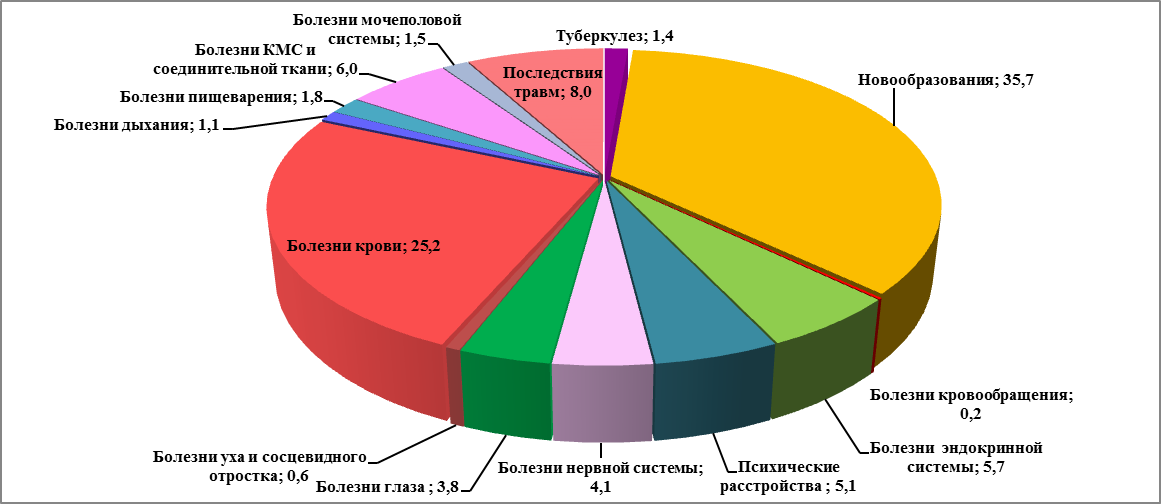 Рис.27 Структура причин первичной инвалидности трудоспособного населенияг. Бреста и Брестского района в 2017г.II.II. Заболеваемость и инвалидность детского населения г.Бреста и Брестского района.Показатель общей заболеваемости детского населения (0-17 лет)                    г. Бреста и Брестского района в 2017г. составил 134503 человек или 1642,3 случая на 1 000 детского населения, что на 7,1% превышает показатель заболеваемости 2016г. Таблица 15. Показатели заболеваемости детского населения 0-17 лет г.Бреста и Брестского района (общая заболеваемость) за 2008-2017гг.При анализе показателя общей заболеваемости детей в возрасте         0-17 лет за 10 лет наблюдается незначительная тенденция к росту со среднегодовым темпом прироста 0,3% (рис.28). рис.28. Общая заболеваемость детей в возрасте 0-17 лет за 2008-2017 (на 1 000 дет.населения)Уровень общей заболеваемости детского населения  в 2017г.  обусловлен в основном 4 классами патологии: 69,0% – болезни органов дыхания, 6,5% – болезни глаза и его придаточного аппарата,                    4,1% – травмы и отравления, 4,0% – болезни костно-мышечной системы и соединительной ткани (рис.29).Болезни органов дыхания по-прежнему занимают первое место в структуре общей заболеваемости (рис.29) и составляют 69,0%                    (в 2016г. – 68,5%, в 2015г. – 71,6%). Наблюдается незначительная тенденция к росту показателя, среднегодовой темп прироста составил +0,3% (рис.30).Второе место в структуре занимают болезни глаза и его придаточного аппарата и составляют 6,5% (рис.29). В 2015 – 2016гг. (6,4%). Среднегодовой темп прироста данной патологии составляет +1,1% (рис.30), что указывает на умеренную тенденцию к росту.Третье место занимают травмы и отравления – 4,1% (рис.29) (в 2016г. – 4,3%, в 2015г. – 4,2%). Отмечается умеренная тенденция к росту патологии данного класса заболеваемости с темпом прироста +2,0% (рис.30).рис.29. Структура общей заболеваемости детского населения г.Бреста и Брестского района в 2017г.Рис.30. Среднегодовой темп прироста (убыли) общей заболеваемости детского населения г. Бреста и Брестского района по классам патологии за 2008 - 2017гг. ( в %)Таблица 16. Показатели заболеваемости детского населения 0-17 лет г.Бреста и Брестского района (первичная заболеваемость) за 2008-2017гг.Показатель первичной заболеваемости детского населения в 2017г. на 4,4% выше показателя предыдущего года и составил 1446,8 на 1 000 населения (рис.31). Наблюдается стабильная тенденция увеличения показателя, среднегодовой темп прироста составил +0,5%.рис.31. Первичная заболеваемость детей в возрасте 0-17 лет за 2008-2017гг. (на 1 000 дет. населения)Структура первичной заболеваемости у детей от 0 до 17 лет отличается от структуры общей заболеваемости. В 2017г. наибольший удельный вес составили заболевания органов дыхания 67,9% (в 2015г. – 80,1%, в 2016г. – 76,4%). Наблюдается стабильная тенденция к росту показателя, среднегодовой темп прироста составил +0,3%.Травмы и отравления составляют 4,1% (в 2015 – 2016гг. – 4,8%), среднегодовой темп прироста +2,1%, инфекционные и паразитарные болезни – 3,7% (в 2015г. – 4,0%, в 2016г. – 4,6%), среднегодовой темп прироста +2,5%, болезни глаза – 3,1%                          (в 2015г. – 3,4%, в 2016г. – 3,3%), болезни уха и сосцевидного отростка – 2,4% (в 2015г. – 1,6%, в 2016г. – 2,5%), болезни костно-мышечной системы и соединительной ткани – 2,4% (в 2015г. – 0,8%, в 2016г. – 2,3%) (рис.32).рис.32. Структура первичной заболеваемости детского населения г.Бреста и Брестского района за 2017г.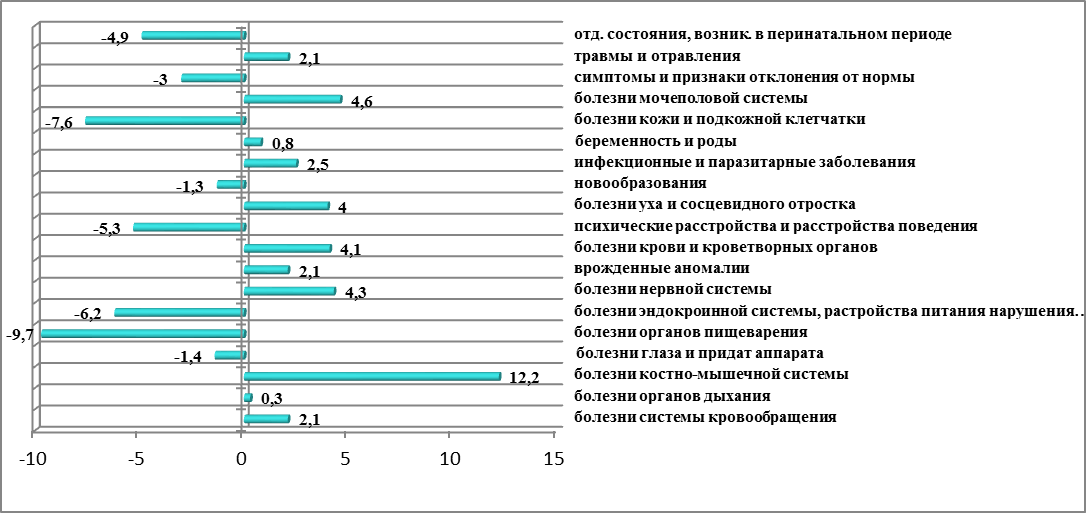 Рис.33. Среднегодовой темп прироста (убыли) первичной заболеваемости детского населения г. Бреста и Брестского района по классам патологии за 2008 - 2017гг. (в %)Самые высокие показатели суммарной общей заболеваемости в 2017г. зарегистрированы у детей возрастных групп 1-4 года, 5-9 и 15-17 лет, которые в 1,2 раза выше показателя в 0-17 лет; самый высокий показатель первичной заболеваемости зарегистрирован в возрастной группе 1-4 года, и он выше показателя в 0-17 лет в 1,3 раза (табл.17). Таблица 17. Показатели заболеваемости детского населения г.Бреста и Брестского района в 2017г. по возрастным группам (на 1000 детей)Самые высокие показатели заболеваемости инфекционными и паразитарными болезнями, как общей, так и первичной, отмечаются в возрастной группе 1-4 года, а эндокринной системы, нервной, мочеполовой системы, костно-мышечной системы, органов пищеварения – в возрастной группе 15-17 лет. Показатели заболеваемости уха самые высокие в возрастной группе 1-4 года и с взрослением снижаются. Показатель первичной заболеваемости глаза самый высокий в возрастной группе 15-17 лет, самый низкий – 1-4 года. Показатели органов дыхания самые высокие зарегистрированы в возрастной группе 1-4 года, а самые низкие 10-14 лет. Болезнями кожи и подкожной клетчатки страдают дети 1-4 года, 15-17 лет. Показатель травм самый высокий в возрастной группе 10-14 лет, немного ниже в 15-17 лет.По данным МРЭК в 2017г. первичная инвалидность среди детского населения г.Бреста и Брестского района установлена у 154 чел. или 19,3 на 10 000 (в 2016г. – 127 чел. или 16,4 на 10 000), показатели первичной инвалидности детей (0-17 лет) превышают областные показатели (табл.18, рис.33).Таблица 18. Показатели первичной инвалидности среди детского населениярис.34. Динамика показателя первичной детской инвалидности в г.Бресте и Брестском районе в 2008-2017гг. (на 10 000) При проведении профилактических осмотров в 2017г. осмотрено  85759 детей от 0 до 17 лет (100% подлежащих), что на 1,4 % больше, чем в 2016г.К первой группе здоровья отнесено 18,4% (в 2016г. – 20,1%), ко 2 группе здоровья – 69,3% (в 2016г. – 71,5%), к 3 группе здоровья – 10,7%   (в 2016г. – 6,8%,),среднеобластной показатель (12,4%), к 4 группе – 1,6% (в 2016г. – 1,6%), среднеобластной показатель – 1,7%. По сравнению с 2016г. уменьшилось количество детей 0-17 лет, отнесенных к 1-ой и 2-ой группам здоровья, увеличилось количество детей 0-17 лет отнесенных      к 3-ей группе здоровья, остались на том же уровне дети, отнесенные к четвертой группе (рис.35).Рис 35. Динамика изменения групп здоровья в течении 5 лет (в %)С 2013 по 2017гг. наблюдается умеренная тенденция к уменьшению количества детей отнесенных к 1 группе здоровье (среднегодовой темп убыли – 2,3%), обратная ситуация прослеживается во 2 и 4 группах здоровья, в которых среднегодовой темп прироста составил +3,1 и +2,9 соответственно. Необходимо отметить выраженную тенденцию к увеличению численности детского населения отнесенного к 3 группе риска (среднегодовой темп прироста + 10,9%).Таблица 19. Показатели здоровья детей г. Бреста и Брестского районаНа диспансерном учете в 2017г. состоит 11973 детей 0-17 лет             г. Бреста и Брестского района (в 2016г. состояло 12038 детей 0-17 лет).  При анализе отдельных видов нарушений здоровья детского населения установлено, что по-прежнему на высоком уровне остается количество случаев с нарушениями осанки, остроты зрения, со сколиозом.При проведении профилактических медицинских осмотров в 2017г. показатель выявляемости детей 0-17 лет с нарушением осанки увеличился 1,8 раза по сравнению с 2016г. и составил 25,6 сл. на 1 000 обследованных детей (в 2016г. – 14,4 сл.). Среднеобластные показатели не превышены (28,2 сл.). По итогам 2017г. у детей школьного возраста относительно детей дошкольного возраста показатели нарушения осанки выше в 3,8 раза (в 2016г. в 2,0 раза). У детей дошкольного возраста нарушение осанки выявлено в 10,1 сл. на 1 000 обследованных детей (за 2016г. в 10,1 сл.) на 1 000, у детей школьного возраста 38,3 на 1 000 (за 2016г. – 20,5 на 1 000), среднеобластной показатель детей дошкольного возраста составил – 12,3 сл. на 1 000 осмотренных, школьного – 39,8 сл. на 1 000:По возрастным группам показатели следующие: у детей в возрасте 6 лет – 35,2 сл. на 1 000 (в 2016г. 24,7 сл.на 1 000), среднеобластной показатель – 20,7 сл. на 1 000; в возрасте 11 лет – 66,0 сл. на 1 000 (за 2016г. 40,5 сл. на 1 000), среднеобластной показатель – 60,9 сл. на 1 000; в возрасте 14 лет – 71,5 сл. на 1 000 осмотренных (за 2016г. 45,4 сл. на 1 000), среднеобластной показатель составил 60,7 сл. на 1 000 осмотренных.По нарушению остроты зрения в 2017г. выявляемость патологии составила 80,8 сл. на 1 000 осмотренных детей (за 2016г. – 79,4 сл.            на 1 000), что на уровне 2016г. Среднеобластной показатель составил       88,9 сл. на 1 000.В 2017г. выявлено 26,0 сл. сколиоза на 1 000 осмотренных детей,       (за 2016г. – 7,8 сл. на 1 000), что выше 2016г. в 3,3 раза. Среднеобластные показатели превышены (24,3 сл. на 1 000).Рис.36. Показатели здоровья детей 0-17 лет за 2008 - 2017гг .(на 1 000 обследованных)II.III. Индекс здоровьяС целью реализации «Концепции совершенствования деятельности органов и учреждений, осуществляющих государственный санитарный надзор, по первичной профилактике неинфекционной заболеваемости и формированию здорового образа жизни» в организациях здравоохраненияобласти были рассчитаны путем анализа амбулаторных карт индексы здоровья населения (далее – ИЗ). Таблица 19. Индексы здоровья детского и взрослого населенияОднако полученные показатели ИЗ могут быть объективно недостоверными, так как обработка данных и анализ проводился вручную, поэтому в будущем требуется проверка и при необходимости корректировка полученной информации.раздел III. ЭПИДЕМИОЛОГИЧЕСКАЯ СИТУАЦИЯ НА ТЕРРРИТОРИИ Г.БРЕСТА И БРЕСТСКОГО РАЙОНА.Эпидситуация в г.Бресте и Брестском районе в 2017г. оценивается как удовлетворительная. Сумма инфекционных заболеваний без учета гриппа, ОРВИ и гельминтозов осталась на уровне 2016г.Отмечено снижение уровня заболеваемости ОКИ, в том числе с установленным возбудителем, энтеровирусной инфекцией, туберкулезом, скарлатиной, герпетической инфекцией, ВГА, носительства и хронических форм парентеральных гепатитов, уровня пораженности чесоткой, микроспорией и педикулезом. В общей сумме инфекционных заболеваний с учетом гриппа, ОРВИ и гельминтозов большинство случаев инфекционных заболеваний приходилось на ОРВИ и грипп – 92,8%, на ветряную оспу – 4,5%, на другие группы инфекций – 2,7%.Таблица 20. Инфекционная заболеваемость г.Бреста Брестского района за 2013-2017ггПоказатель заболеваемости суммой ОКИ в г.Бресте и Брестском районе снизился  в 1,3 раза по сравнению с 2016г. Вместе с тем, показатель заболеваемости  ОКИ с неустановленными возбудителями вырос в 1,4 раза (с 7 до 10 случаев). Доля ОКИ с неустановленным возбудителем составила 1,7% от суммы ОКИ. Несмотря на это, этиологическая расшифровка ОКИ остаётся высокой – в городе Бресте она составила 98,2% против 99,1% в 2016 году; в Брестском районе – 98,4%      (в 2016 году – 98,7%). Показатель заболеваемости сальмонеллезом в сравнении с 2016г. увеличился 1,5 раза. По-прежнему, показатели заболеваемости ОКИ и сальмонеллезом превышают среднеобластные (за 2017г. превышение в 2,1 и в 1,9 раза соответственно).Справочно: основными возбудителями ОКИ являлись ротавирусы (42,1%), энтеровирусы (31,1%), остальное – норовирусы, золотистый стафилококк и условно-патогенная группа бактерий, из чего видно, что среди возбудителей превалируют вирусные агенты (их доля в 2017г. составила 76,0%).	Групповая заболеваемость ОКИ и сальмонеллёзом в организованных коллективах города Бреста и Брестского района в 2017г. не регистрировалась.  Группой риска по заболеваемости ОКИ, в т.ч. РВИ и ЭВЭ, а также сальмонеллёзом являются неорганизованные дети в возрастной группе           0-3 года, в том числе по сумме ОКИ и сальмонеллёзу дети до 1 года.Справочно: в г.Бресте и Брестском районе пути и факторы передачи ОКИ установлены у 61,5% заболевших, что ниже уровня прошлого года (70,0%, )сальмонеллёза - в 83,3%, что выше, чем в 2016г. (77,0%). Преобладает пищевой путь передачи, при чём при ОКИ – немытые фрукты овощи и ягоды, при сальмонеллёзе – яйца и блюда с использованием яиц, мяса птицы.рис.37. Многолетняя динамика заболеваемости ОКИ и сальмонеллёзом в г. Бресте и Брестском районев сравнении с областными показателями за период с 2006-2017гг. (на 100 тыс. населения)В 2017г. в городе Бресте зарегистрировано снижение заболеваемости вирусным гепатитом А в 2,3 раза (зарегистрировано 4 случая против 7 в 2016г.); в Брестском районе зарегистрировано 2 случая ВГА (в 2016г. –       1 случай). Отмечена удовлетворительная ситуация по основным воздушно-капельным, в том числе вакциноуправляемым инфекциям. В г.Бресте и Брестском районе уровень заболеваемости ветряной оспой остался на уровне 2016г., снизился уровень заболеваемости скарлатиной в 1,2 раза, зарегистрировано 3 случая менингококковой инфекции (в 2016г. – 3).В 2017 году рекомендуемые показатели ВОЗ охвата вакцинацией детей (не менее 97 – 98%) и взрослых (не менее 95%) достигнуты по всем показателям, за исключением АКДС-2 – 96,9%; АКДС-3 – 94,2%;        АКДС-4 – 80,5% по объективной причине – отсутствие вакцины на протяжении 4 квартала. Продолжают иметь место, хотя и с тенденцией к снижению, отказы от иммунизации в соответствии с Национальным календарем среди детского населения. Так, по филиалу «Брестская городская детская поликлиника №2» – 10,9 на 1000 населения при 13,4 в 2016г.; по                      УЗ «Брестская городская больница №2» – 2,0 на 1000 населения при 2,6 в 2016г.; УЗ «Брестская городская детская поликлиника №1» – 5,3 на 1000 населения при 5,7 в 2016г. В 2017г. в г.Бресте зарегистрировано 38 случаев активного туберкулеза (13,1 случаев на 100 тысяч населения), что в 1,9 раза ниже уровня 2016г., охват РФО как населения города, так и «угрожаемого» контингента составил 98,1%. Охват РФО «обязательного» контингента составил 100%, туберкулинодиагностикой детей – 76,9%,                          диаскинтестом – 98,3%.Справочно: на туберкулез органов дыхания приходится 37 случаев (97,4%), на внелегочной туберкулез – 1 (2,6%). Процент больных туберкулёзом, выявленных при профилактическом обследовании, увеличился и составил 78,9% (30 больных),                                       в 2016г. – 68,5% (50 больных). Зарегистрировано 4 случая заболевания туберкулезом среди «обязательного» контингента, при профилактическом осмотре выявлено 100%                                  (в 2016г. 11 случаев, при профилактическом осмотре выявлено 9 или 81,8%).рис.38. Динамика заболеваемости активным туберкулезом населения г.Брестав сравнении с областными показателями за период с 2010-2017гг. (на 100 тыс. населения)В Брестском районе в 2017г. выявлено 11 случаев активного туберкулеза, показатель заболеваемости составил 31,0 на 100 тысяч населения, что в 1,3 раза ниже уровня прошлого года. Охват РФО населения района и «угрожаемого» контингента составил 96,6% и 95,7% соответственно. Охват РФО «обязательного» контингента составил 100%, туберкулинодиагностикой детей – 93,0%, диаскинтестом – 98,3%.Справочно: 100% случаев приходится на туберкулез органов дыхания. При профилактическом осмотре в 2017г. выявлено 72,7% больных (8 человек): в 2016г. – 87,0% (13 человек). Среди «обязательного» контингента случаев не регистрировалось, как и в 2016г.рис.39. Динамика заболеваемости активным туберкулезом населения Брестского района в сравнении с областными показателями за период с 2010-2017гг. (на 100 тыс. населения)Уровень заболеваемости гриппом и прочими ОРВИ (сумма) населения г.Бреста и Брестского района в 2017г. уменьшилась в 1,25 раза. На протяжении сезона 2017г. на территории г.Бреста и Брестского района регистрировался уровень заболеваемости гриппом и ОРИ ниже порогового.В предэпидемический период 2017-2018гг. среди населения г.Бреста и Брестского района проведена значительная работа по профилактике гриппа. Так, в 2017г. против гриппа привито 128139 жителей г.Бреста и Брестского района, что составляет 40% населения, в том числе за счет средств республиканского бюджета – 40368 человек (12,6%: 13800 детей, 26568 взрослых), за счет средств местного бюджета – 62073 (19,4%: 37820 детей, 24253 взрослых), за счет средств предприятий – 24078 (7,5%) и за счет личных средств граждан – 1620 (0,5%: 256 детей, 1364 взрослых). Целевой уровень охвата контингентов из «групп риска» в соответствии с Национальным календарем профилактических прививок, в том числе сотрудников и учащихся учреждений образования, по итогам прививочной компании обеспечен не менее 75%.Рис.40. Динамика охвата прививками населения г. Бреста и Брестского района в 2009-2017гг. (%)В 2017г. бешенство среди людей по городу Бресту и Брестскому району не регистрировалось. В 2017г. в г. Бресте зарегистрировано 2 лабораторно подтверждённых случая бешенства у лис. В Брестском районе зарегистрирован 1 лабораторно подтверждённый случай бешенства у лисы.	Обращаемость за антирабической помощью в г.Бресте снизилась в 1,1 раза. Из числа обратившихся дети до 14 лет составили 35,5%                            (в 2016г.  – 29,4%). Курс антирабических прививок в 2017г. назначен 484 пострадавшим (100% от числа обратившихся, что лучше показателя за 2016 год – 84,9%), увеличилось количество лиц, которым назначался безусловный курс прививок с 48,7% до 50,5%.Обращаемость за антирабической помощью в Брестском районе снизилась в 1,5 раза по сравнению с 2016г. Из числа обратившихся дети до 14 лет составили 56,5%, что ниже уровня прошлого года (26,8%). Курс антирабических прививок назначен 46 пострадавшим (100% от числа обратившихся, что лучше показателя за 2016г. – 91,5%), увеличилось количество лиц, которым назначался безусловный курс прививок с 23,5% до 32,4%.Рис.41. Удельный вес детей из числа обратившихся за АРП в 2015-2017гг.Проблемными вопросами являются недостаточный охват регистрацией, вакцинацией и нарушение правил выгула домашних животных.Эпидситуация в городе Бресте и Брестском районе по зоонозным инфекциям за 2017г. благополучная. В 2017г. в г. Бресте и Брестском районе среди нозологических форм парентеральных вирусных гепатитов отмечается снижение уровня заболеваемости носительства вирусных гепатитов В и С, а также впервые установленными хроническими вирусными гепатитами В и С. Вместе с тем, в сравнении с 2016г. отмечено увеличение уровня распространенности острого ВГВ в 2,5 раза, заболеваемость острым ВГС осталась на прежнем уровне. Справочно: пути передачи установлены в 83,0% случаев (половой путь передачи – 148 случаев, вертикальный путь передачи – 1, в 56 случаях установлен парентеральный путь заражения за счет внутривенных инъекций наркотиков, в 2 случаях контактно-бытовой путь (внутрисемейная передача)).Рис.42. Многолетняя динамика заболеваемости парентеральными вирусными гепатитами населения г.Бреста и Брестского района за 2002-2017гг.На 01.01.2018 в г.Бресте  зарегистрировано 5 случаев острого вирусного гепатита В и 2 случая острого вирусного гепатита С                            (за 2016г. – 2 случая острого ВГВ и 2 случая острого ВГС), показатели заболеваемости составили 1,72  и 0,68 на 100 тысяч  населения соответственно. По сравнению с 2016г., в 2017г. отмечается рост уровня заболеваемости острого ВГВ в 2,5 раза, а уровень заболеваемости острого ВГС остался на прежнем уровне. В Брестском районе случаи острого ВГВ и острого ВГС в 2017г. не регистрировались. При анализе заболеваемости установлено, что случаи острого ВГС произошли в возрастных группах 30-39 лет, 40-49 лет и старше, случаи острого ВГВ – в возрастных группах 30-39 лет, 40-49 лет, 50 лет и старше. Среди заболевших острым парентеральным вирусным гепатитом (ПВГ) в г.Бресте 6 мужчин и 2 женщины. Среди доноров случаев острых ПВГ не регистрировалось. Случаев внутрибольничного инфицирования ПВГ у работников организаций здравоохранения не зарегистрировано.За 2017г. в г.Бресте и Брестском районе зарегистрировано 70 случаев впервые установленного хронического парентерального вирусного гепатита: В − 22 (в том числе у 1 ребенка, рожденного от матери с хроническим гепатитом В), С – 48, показатель заболеваемости составил 21,5 на 100 тыс. населения, что ниже показателя заболеваемости за 2016г. в 1,3 раза. За 2017г. по г. Бресту и Брестскому району выявлено 65 случаев носительства HВsAg и 130 случаев a-HCV-носительства (в том числе у        1 ребенка), за 2016г. − 69 случаев и 139 случаев соответственно. Показатели инфицированности населения вирусными гепатитами на 100 тысяч населения за 2017г.  составили соответственно 19,9 и 39,9. По сравнению с показателями за 2016г. инфицированность по HВsAg и           a-HCV снизилась в 1,1 раза. Группой риска в случаях носительства и хронических формах являются мужчины и женщины в возрастной группе 30-39 лет, 50 лет и старше. Среди медработников г.Бреста и Брестского района зарегистрировано 8 случаев заболевания ПВГ (в 2016г. – 16 случаев). Охват профпрививками против ВГВ медработников г. Бреста и Брестского района на 01.01.2018 составил 99,4 % (в 2016г. – 97,3%) от числа подлежащих, 0,6% – с незавершенным курсом согласно схемы иммунизации – с 1 и 2-мя прививками за счет движения кадров младшего медперсонала в ОЗ.За весь период наблюдения (с 1996 года по 1 января 2018 года) среди населения города Бреста зарегистрировано 270 случаев ВИЧ-инфекции. Основной путь передачи ВИЧ-инфекции половой – 63,7% (172 случая), парентеральным путем, реализующимся при инъекционном введении наркотических веществ, инфицировалось 35,8% (96 человек), вертикальный путь инфицирования зарегистрирован у 1 ребенка (0,3%), в одном случае причина заражения ВИЧ-инфекцией не установлена (0,3%) (рис.43). Рис.43. Пути передачи ВИЧ (по кумулятивным данным) в период с 2012 по 2017гг. в г. Бресте (в абс.числах)Удельный вес женщин из общего числа ВИЧ-инфицированных составляет 41% (110 человек), мужчин – 59,3% (160 человек). Рис.44. От разных причин (связанных и несвязанных с ВИЧ-инфекцией) умерло 43 ВИЧ-инфицированных.Рис.44. Структура заболеваемости ВИЧ инфекцией г. Бреста по полу (в абс.числах)За период наблюдения (с 1996г по 1 января 2018г.) среди населения Брестского района зарегистрировано 29 случаев ВИЧ-инфекции. Основной путь передачи ВИЧ-инфекции половой – 79,3% (23 случая), парентеральным путем, реализующимся при инъекционном введении наркотических веществ, инфицировалось 17,2% (5 человек), вертикальный путь инфицирования зарегистрирован у 1 ребенка (3,5%) (рис.45). Рис.45. Пути передачи ВИЧ (по кумулятивным данным) в период с 2012 по 2017гг.в Брестском районе (в абс. числах)Удельный вес женщин из общего числа ВИЧ-инфицированных составляет 48,3% (14 человек), мужчин – 51,7% (15 человек). От разных причин (связанных и несвязанных с ВИЧ-инфекцией) умерло 3 ВИЧ-инфицированных (рис.46).Рис.46. Структура заболеваемости ВИЧ инфекцией Брестского района по полу (в абс.числах)С января 2017г. по январь 2018г. в г. Бресте зарегистрировано 23 случая ВИЧ-инфицирования (в 2016г. – 18 случаев). Из 23 вновь выявленных случаев половым путем инфицировалось 18 человек (78,3%), парентеральным путем, реализующимся при инъекционном введении наркотических веществ, инфицировалось 5 человек (22,7%). Удельный вес женщин составляет 31,8% (7 человек), мужчин – 69,6 % (16 человек).С января 2017г. по январь 2018г. в Брестском районе зарегистрировано 4 случая ВИЧ-инфекции. Из 4 вновь выявленных случаев половым путём инфицировались 4 человека (100%). Удельный вес женщин составляет 25% (1 человек), мужчин – 75% (3 человека). Путь передачи во всех случаях-половой (за аналогичный период                        2016г. – 3 случая).Рис.47. Количество выявленных случаев ВИЧ (кумулятивные данные)в период с 2011 по 2017гг. в г. Бресте и Брестском районеВ разделе профилактики ВИЧ-инфекции, по прежнему, проблемным вопросом остается выявление ВИЧ-инфицированных лиц в терминальной стадии в связи с несоблюдением полноты обследования подлежащих контингентов на ВИЧ-инфекцию.Таблица 21. Паразитарная инвазированность населения г.Бреста и Брестского районаРис.48. Динамика паразитарной инвазированности населения г.Бреста и Брестского района за 2010-2017ггВ 2017г. в г.Бресте и Брестском районе показатель пораженности аскаридозом увеличился в 1,3 раза  и составил 5,52 на 100 тысяч населения. Показатель пораженности энтеробиозом населения г.Бреста и Брестского района также увеличился в 1,2 раза и составил 161,96 на 100 тысяч населения. Увеличение произошло за счёт числа обследований отдельных групп населения в соответствии с приказом Министерства здравоохранения Республики Беларусь от 15.12.2010 №1334                   «Об утверждении Инструкции о порядке применения методов обследования на паразитарные заболевания отдельных профессиональных, возрастных и других групп населения» (за 12 месяцев 2017г. обследовано 1611 человек, за 2016г. обследовано 802 человека).В 2017г. показатель заболеваемости Лайм-боррелиозом среди жителей г.Бреста и Брестского района уменьшился в 1,3 раза, на 5 случаев больше зарегистрировано клещевого энцефалита (в 2017г. – 3,                     в 2016г. – 8). Показатель заболеваемости клещевым энцефалитом в г. Бресте за 2017г. увеличился в 3,5 раза. Повысились показатели инфицированности клещей (бактериофорность составила 66,7 % против 56 % в 2016г.; вирусофорность – с 1,3% до 4,3%).В сравнении с 2016г. показатель пораженности чесоткой в  2017г. в г.Бресте ниже в 1,2 раза, а в Брестском районе остался на уровне 2016г., показатели пораженности микроспорией в г.Бресте уменьшились в 1,3 раза, в Брестском районе увеличились в 1,3 раза.Пораженность педикулезом населения г.Бреста и Брестского района в 2017г. составила 17,8 на 100 тысяч населения, осталась на уровне прошлого года, доля детей – 82,3%.Таблица 22. Заболеваемость населения венерическими и заразно-кожными болезнями (на 100 тысяч населения)Рис.49. Динамика заболеваемости населения г.Бреста и Брестского района венерическими и ЗКЗ за 2009-2017гг.На базе санпропускника ГУ «Брестский зонЦГиЭ» за 2017г. обработано 103 человека, в т.ч. во время 5 акций РОВД – 83. Выявлено всего 53 случая педикулеза, в т.ч. 28 случаев платяного, 12 случаев смешанного, 4 случая головного. В 2017г. проведена заключительная дезинфекция в 481 очаге инфекционных болезней г. Бреста и Брестского района (в 2016г. – 650). В течение 2017г. проведена активная работа по недопущению завоза и распространения инфекционных заболеваний, имеющих международное значение. В УЗ «Брестская центральная поликлиника» и в Томашовской АВОП УЗ «Брестская городская больница №2» проведены показательные учения с отработкой практических навыков работы в условиях выявления лихорадки Эбола. В марте 2017г. учебно-тренировочные занятия по отработке действий медицинских и немедицинских служб и ведомств при выявлении больного с признаками инфекционного заболевания неясной этиологии, характеризующегося симптомами холеры, в пути следования прошли также на автодорожном пункте пропуска через государственную границу «Брест» и железнодорожной станции «Брест-Центральный». В целях обеспечения СОТ и отработки взаимодействия учреждений здравоохранения и санитарно-эпидемиологической службы при выявлении больного с признаками острой геморрагической лихорадки, в соответствии с приказом УЗ Брестского облисполкома от 15.02.2017 №115а на базе инфекционного корпуса УЗ «Брестская областная больница» проведен зональный семинар и показательное практическое учение по работе организаций здравоохранения.В 2017г. проведена определенная работа по приведению организаций здравоохранения г.Бреста и Брестского района в соответствие с требованиями санитарных правил и норм.Начато строительство приемного отделения УЗ «Брестская городская больница скорой медицинской помощи», введение, в эксплуатацию которого приведет к решению вопросов о привидении набора и площади помещений приемного отделения,  клинико-диагностической лаборатории и помещений эндоскопического кабинета в соответствии с требованиями ТНПА. Начато строительство станции скорой медицинской помощи в юго-западной части города.В то же время остаётся ряд проблемных вопросов. В УЗ «Брестская городская больница №1» не решен вопрос проведения капитального ремонта операционного блока, фасада, проведения текущих ремонтов терапевтического, кардиологического, приемного, физиотерапевтического отделений. Необходимо проведение ремонта помещений филиала Брестской городской детской поликлиники №2 по ул. Суворова,108. В УЗ «Брестская городская больница №2» необходимы ремонт фасада и отмосток здания стационара и пищеблока, благоустройство прилегающей территории, ремонт помещений поликлиники. В УЗ «Брестская городская поликлиника №2» не проведены ремонт и термоиновация фасада здания, капитальные ремонты физиотерапевтического и административного корпусов. В УЗ «Брестская стоматологическая поликлиника» требуется проведение тепловой реабилитации здания, а также ремонт фасада здания.Из 18 ФАПов Брестского района в 2 (11%) отсутствует холодное водоснабжение (ФАП д.д. Черск, Дубок), в 5 (28%) отсутствует горячее водоснабжение (ФАП д.д. Черск, Дубок, Леплёвка, Прилуки, Подлесье-Радваничи), в 2 (11%) отсутствует канализация (ФАП д.д. Дубок, Подлесье-Радваничи), в 4 (22%) отопление печное, печки расположены непосредственно в помещениях (ФАП Шумаки, Леплевка, Прилуки, Збироги). Наиболее неблагополучная ситуация сложилась на ФАПах д.Дубок и д.Черск, где наряду с отсутствием инженерных коммуникаций требуется проведение ремонта помещений. По состоянию на 01.01.2018г. в учреждениях здравоохранения г.Бреста и Брестского района в работе используется 13 рентгенологических аппаратов со сроком эксплуатации свыше 10 лет, что составляет 27,6% от общего количества рентгеноборудования.По-прежнему, отсутствует специализированное оборудование для очистки и дезинфекции эндоскопического оборудования в УЗ «Брестская городская поликлиника №1», и УЗ «Брестская городская больница№2».Длительно нерешаемым вопросом остается использование в ряде организаций здравоохранения г.Бреста и Брестского района стерилизационного и дезинфекционного оборудования со сроком эксплуатации свыше 10 лет и требующее замены. Так, в текущем периоде 2017г. проведена частичная закупка только 3 воздушных стерилизаторов в терапевтическое и кардиологическое отделения и операционный блок    УЗ «Брестская городская больница №1». Все изложенные проблемы включены в Комплекс мероприятий по обеспечению санитарно-эпидемиологического населения г.Бреста на      2016 - 2020гг., находятся на контроле.раздел IY. СОСТОЯНИЕ ОКРУЖАЮЩЕЙ СРЕДЫ 4.1. Гигиена населенных мест4.1. 1 Гигиена Питьевого водоснабжения	Государственный санитарный надзор за состоянием централизованного питьевого водоснабжения в 2017г. осуществлялся за 136 источниками централизованного водоснабжения, 49 коммунальными, 91 ведомственными водопроводами. Программа производственного контроля качества питьевой воды по коммунальным и ведомственным водозаборам г.Бреста выполняется в полном объеме.КПУП «Брестводоканал» за 2017г. программа производственного контроля выполнена по микробиологическим показателям на 101,5%, выявлено 19 проб воды, не соответствующих установленным нормативам, что составило 0,93% (2016г. – 0,6%); по санитарно-химическим показателям – на 109,9%, выявлена 41 проба, не соответствующая требованиям – 1,04% (2016г. – 0,9%), по радиологическим показателям на 100%, не соответствующих нормативам проб не выявлено. По ведомственным водозаборам г. Бреста за 2017г. по микробиологическим показателям программа производственного контроля воды из распределительной сети выполнена на 123,6%, из скважин – на 109,3%, не соответствующих нормативам проб не выявлено. По санитарно-химическим показателям из распределительной сети программа выполнена на 100,3%, не соответствующих проб не выявлено, из скважин – на 101,7%, не соответствующих проб – 50 (4,14 %).По госсаннадзору за 2017г. на микробиологические показатели из распределительной сети г.Бреста исследовано 899 проб, не соответствующих требованиям – 1 (0,1% против 0,2% в 2016г.), из скважин исследовано 37 проб, не соответствующих нормативам не выявлено. Рис.50. Многолетняя динамика качества питьевой воды по микробиологическим показателям (коммунальные водопроводы)По санитарно-химическим показателям из распределительной сети исследовано 530 проб, не соответствующих проб по органолептическим свойствам и содержанию железа, марганца – 24 (4,5 % против 22/4,6% в 2016г.), из скважин исследовано 37 проб, не соответствующих нормативам 33 пробы (89,2%), на выпусках с водозаборов не соответствующих ТНПА проб не выявлено, что свидетельствует о должной водоподготовке перед подачей в сеть.Рис.51. Многолетняя динамика качества питьевой воды по санитарно-химическим показателям (коммунальные водопроводы)Табл. 23. Динамика качества воды источников централизованного водоснабжения          г. Бреста по содержанию солей железа за 1996-2017гг.Рис.52. Многолетняя динамика качества питьевой воды по содержанию солей железа(коммунальные и ведомственные водопроводы г. Бреста)         КУМПП ЖКХ «Брестское ЖКХ» программа производственного контроля качества питьевой воды из коммунальных водопроводов за 2017г. выполняется по санитарно-химическим показателям и микробиологическим показателям на 101,9% и 109,2% соответственно. Не соответствующих проб по санитарно-химическим показателям – 89,8%     (за 2016г. – 50,7%). Не соответствующих проб по микробиологическим показателям не выявлено.По ведомственным водозаборам Брестского района за 2017г. по микробиологическим показателям из распределительной сети исследовано 1001 проба из запланированных 1025 (97,6%), не соответствующих нормативам проб не выявлено, из скважин исследовано 227 пробы из запланированных 237 (95,8%), не соответствующих нормативам – 2 (0,9%). По санитарно-химическим показателям из распределительной сети исследовано 1371 пробы из запланированных 1501 (91,3%), не соответствующих требованиям – 81 (5,9%), из скважин отобрано 623 проб из запланированных 683 (91,2 %), нестандартных 64 (10,3 %).По госсаннадзору за 2017г. на микробиологические показатели из распределительной сети и скважин в Брестском районе отобрано 150 проб, не соответствующих ТНПА не выявлено (2016г. – 1/0,4%). На санитарно-химические показатели из распределительной сети исследовано 73 пробы, нестандартных по органолептическим свойствам и содержанию железа, железа, марганца – 18 проб (24,6% против 26/23,8% в 2016г.), из скважин отобрано 22 пробы, не соответствующих нормативам – 16 (72,7%). Таблица 24. Динамика качества воды в Брестском районе за период с 1995 по 2017 годыЗа 2017 год по г.Бресту и Брестскому району выдано 16 согласований на проведение капитального ремонта, строительства и реконструкции сетей ВиК, 37 объектов введено в эксплуатацию. Проведена проверка 16 ведомственных водозаборов, по результатам проверок выдано 16 предписаний об устранении нарушений, за неисполнение программы производственного контроля и нарушения эксплуатации водозаборных сооружений, систем централизованного водоснабжения привлечены к административной ответственности по                     ст. 16.8 КоАП РБ 7 должностных и 2 юридических лица.Рис.53. Динамика качества питьевой воды по содержанию железа в воде централизованных источников водоснабжения за период 1995-2017гг.         Проведен анализ содержания железа в питьевой воде централизованных систем водоснабжения населения Брестского района, в том числе эффективности работы станции обезжелезивания. Согласно производственному контролю качества подаваемой питьевой воды КУМПП ЖКХ «Брестское ЖКХ» превышение железа более 1,0 мг/дм3            (от 1,08 до 1,61 мг/дм3 при норме не более 0,3 мг/дм3) выявлено в распределительной сети в 30 населенных пунктах Брестского района, в том числе в аг. Страдечь – 1,02-1,31 мг/дм3, д. Чернавчицы – 0,98-1,07 мг/дм3,  д. Остромечево – 0,69-0,86 мг/дм3,  д. Ямно – 1,45-1,53 мг/дм3,                    г.п Домачево 0,8 – 1,21 мг/дм3.Анализируя результаты исследования водопроводной воды, выполненные по программе производственного контроля КУМПП ЖКХ «Брестское ЖКХ» и по госсаннадзору за 2017 год, сделан вывод, что в большинстве населенных пунктов Брестского района водоснабжение напрямую зависит от расположения источника по отношению к водоносным горизонтам, при котором вода до поступления в распределительную сеть содержит железо более 3 ПДК, отсутствия станции обезжелезивания (в первую очередь в таких населенных пунктах как Домачево, Страдечь, Чернавчицы, Дубица, М. Щитники и др.) и вторичного загрязнения питьевой воды, связанного с выходом эксплуатационного срока водопроводных сетей в 19 населенных пунктах (в д.д.Цуприки, Люта, Б. Щитники, Н. Лыщицы, Теребунь, Леплевка, Лесное, Медно, Збунин, Дружба, Смуга, К. Жировецкая, Щебрин, Кошелево, Ямно, Харитоны, М. Радваничи, Б. Радваничи, Приборово, в которых содержание железа в распределительной сети выше, чем в источнике.	Проблемными вопросами водоснабжения сельского населения доброкачественной питьевой водой по санитарно-химическим показателям остаются:- обеспечение выполнения запланированных мероприятий по строительству и реконструкции объектов водоснабжения в Брестском районе согласно Комплексу мероприятий по обеспечению санитарно-эпидемиологического благополучия населения Брестского района на   2016-2020 годы: подключение к городскому водопроводу водопроводных сетей д. Ямно; строительство новой артезианской скважины в                     д. Остромечево, первоочередное строительство станций обезжелезивания в д.д. Остромечево, Чернавчицы, Страдечь, г.п. Домачево, перекладка сетей водоснабжения в г.п. Домачево, д. Радваничи, аг. Остромечево. Данные мероприятия предложены КУМПП ЖКХ «Брестское ЖКХ» и для включения в подпрограмму 5 «Чистая Вода» Государственной программы «Комфортное жилье и благоприятная среда» на 2016-2020 годы;- обеспечение системной работы по наладке оборудования, замене фильтрующей загрузки на станциях обезжелезивания, планово-предупредительный ремонт водозаборных сооружений и водопроводных сетей, их профилактическая промывка и дезинфекция;         - проблемным вопросом остается строительство артскважин в                д. Смуга и д. Остромечево, решение вопроса проведения реконструкции станции обезжелезивания в аг. Мухавец и подключения новой застройки аг. Мухавец к централизованной системе водоснабжения. 4.1. 2 Гигиена водных объектовВ 2017 году обследовано 13 зон рекреаций г. Бреста и Брестского района, на всех выявлены нарушения. За летний период 2017 года специалистами центра отобрано 126 проб воды водоемов Брестского района и 107 проб – г.Бреста на соответствие санитарным нормам и правилам по санитарно-химическим, вирусологическим, паразитологическим и  микробиологическим показателям, 3 пробы воды в Брестском районе и 2 в г.Бресте не соответствовали санитарным правилам и нормам «Требования к содержанию поверхностных водных объектов при их рекреационном использовании», утвержденных постановлением Министерства здравоохранения Республики Беларусь от 05.12.2016 №122: до начала купального сезона выявлены энтеровирусы в воде водоемов в зонах отдыха: Белое озеро СП ООО «Санта Импекс Брест»; озеро Белое (база отдыха железной дороги РУП «Брестское отделение Белорусской железной дороги»), озеро Белое (база отдыха «Электрон»                        РУП «Брестэнерго»), в повторно взятых пробах воды энтеровирусы не обнаружены). В ходе купального сезона – по микробиологическим показателям пробы воды не соответствовали на  пляжах «Центральный» (левый берег р. Мухавец «Восток» (правый берег р. Мухавец в районе Гузнянского моста), в связи, с чем ограничивалось купание детей на  указанных пляжах. О результатах лабораторных исследований отобранных проб воды информировались КУП «Брестское ДЭП», СМИ, ОВД, ведомства, органы исполнительной власти.В период купального сезона еженедельно проводился мониторинг обустройства и санитарного состояния зон отдыха, по результатам которых ответственным организациям выдано 11 рекомендаций об устранении нарушений в Брестском районе и 8 в г.Бресте. Нерешенными в 2017 году остались вопросы обустройства необходимым оборудованием и малыми архитектурными формами зоны отдыха «Красный Двор», оборудования открытых душевых на пляжах «Центральный» (правый берег р. Мухавец по ул. Центральная), «Восток». 4.1.3  Гигиеническая оценка состояния сбора, обезвреживанияпромышленных и коммунальных отходов, благоустройстванаселенных мест.В рамках надзора за санитарным состоянием и благоустройством территорий за 2017 год специалистами ГУ «Брестский зонЦГиЭ» проверено 4613 объектов и территорий г. Бреста и Брестского района, на 2909 объектах и территориях выявлены нарушения санитарно-эпидемиологического законодательства в части содержаний территорий населенных пунктов и организаций (63,1% против 71% в 2016г.), выдано 410 предписаний и 2190 рекомендаций об устранении нарушений, составлено 218 протоколов об административных правонарушениях на общую сумму штрафов 40347 рублей. Направлено 34 информации в ведомства о принятии мер по устранению нарушений, 70 – в органы власти.Решениями горрайисполкомов утверждены схемы обращения с коммунальными отходами, образующимися на территории г.Бреста и Брестского района. Заключены прямые договора на вывоз ТКО со специализированными предприятиями частных домовладельцев в                             г. Бресте и Брестском районе. По состоянию на 01.01.2018г. охват частных домовладений г.Бреста договорами на вывоз ТКО составляет 100%, 	Специалистами ГУ «Брестский зонЦГиЭ» с целью выполнения плана мероприятий по наведению порядка на земле Брестского облисполкома, аналогичных планов мероприятий Брестского гор-райисполкомов проведен мониторинг территорий садовых товариществ      г. Бреста и Брестского района. В ходе мониторинга обследовано 158 садовых товарищества, из них на 83 выявлены нарушения санитарно-эпидемиологического законодательства (53%), председателям товариществам направлены 83 рекомендации об устранении нарушений. 	Проблемными вопросами санитарной очистки территории г.Бреста и Брестского района остается организация систематической уборки территорий жилого фонда, предусмотренного под снос; пустующих и незакрепленных территорий; факты неудовлетворительного санитарного состояния контейнерных площадок гаражных массивов и кооперативов, и прилегающих к ним территорий, незастроенных участков под гаражи; несвоевременное оборудование контейнерных площадок для контейнеров для сбора вторсырья в соответствии с требованиями санитарных норм и правил. Выявляются факты неудовлетворительного санитарного содержания территорий частных домовладений. 4.1.4 Гигиена атмосферного воздухаОтбор проб и лабораторные исследования атмосферного воздуха и почвы проводятся в рамках государственного санитарного надзора, в том числе социально-гигиенического мониторинга. Исследования выполняются  аккредитованной лабораторией ГУ «Брестский областной центр гигиены, эпидемиологии и общественного здоровья».В г.Бресте за 2017г. исследована 891 проба атмосферного воздуха, в том числе: на содержание пыли – 129 проб, сернистого газа – 63, окиси углерода – 210, диоксида азота – 63, аммиака – 120, фенола и его производных – 102, формальдегида – 81, сероводорода – 114; хлора и его соединений – 9. Превышений нормируемых значений не установлено.По государственному санитарному надзору за 2017 год и истекший период 2018 года проведены исследования 24 проб атмосферного воздуха по ул.ГОБК, 74; ул.Межевая, 65; ул.Воровского, 25; на пересечении улиц Ковельская и Прибужская; ул.Грибоедова, 37 и на границе санитарно-защитной зоны очистных сооружений г.Бреста. Исследованы следующие показатели: углерода оксид, аммиак, сероводород, фенол. Превышений предельно допустимых концентраций загрязняющих веществ в атмосферном воздухе не зарегистрировано.По Брестскому району исследовано 108 проб атмосферного воздуха, в том числе: на содержание пыли – 27 проб, сернистого газа – 6, окиси углерода – 27, диоксида азота – 6, аммиака – 18, формальдегида – 6, сероводорода – 18. Превышений нормируемых значений не установлено.В рамках госсаннадзора ГУ «Брестский зональный центр гигиены и эпидемиологии» осуществляет социально-гигиенический мониторинг за состоянием атмосферного воздуха, для чего в городе Бресте определены 5 контрольных точек: ул.Куйбышева (автовокзал), ул.Варшавское шоссе (магазин «Евроопт»), ул.Янки Купалы (магазин), ул.28 июля (магазин «Микс»), ул.Московская (т.ц.Корона»); в Брестском районе – 2: д.Вистычи, пос.Мухавец. Исследования проводятся на основные загрязнители атмосферного воздуха: твердые частицы, диоксид азота, диоксид серы, формальдегид, углерода оксид. За 2017 год в контрольных точках отобрано 45 проб атмосферного воздуха в г.Бресте, 12 – в районе, не соответствующих гигиеническим нормативам не выявлено. Контроль загрязнения атмосферного воздуха осуществляется субъектами хозяйствования в рамках производственного контроля:            ОАО «Белцветмет», ИООО «Татбелнефтепродукт», ОАО «Брестмаш», РУП «Брестское отделение БЖД» Локомотивное депо Брест,                    КПУП «Брестский мусороперерабатывающий завод», ООО «Нелва»,, ИООО «Анрэкс», ИООО «Каролина», транспортное РУП «Брестское отделение Белорусской железной дороги «Брестгрузтранслогистик» и др., а также предприятиями, на которые разработаны проекты сокращения базового размера санитарно-защитной зоны и проведены расчеты по оценке рисков воздействия выбросов вредных веществ в атмосферу                                          (РУП «Белоруснефть-Брестоблнефтепродукт», перекачивающая станция нефтепродуктов Бернады-Прилуки, ИУП «Диском», СП «ФА-уН»,                   ОДО «БугТрансКомпани», ООО «Внедренческое предприятие «Альтернатива», СП «Транзит» ООО, ПУП «Брествторчермет»,                       ОАО «Белцветмет», ООО «Машиностроительное предприятие «КОМПО», ИЧУТЭП «Фантом», СП ОАО «Брестгазоаппарат»). Вышеуказанными предприятиями разработаны программы производственного контроля и схемы контроля факторов производственной среды, которыми определены перечни производственных факторов, точек отбора проб, измерений и периодичность лабораторного контроля. На границе санитарно-защитной зоны  и на территории близлежащей жилой застройки проводятся исследования атмосферного воздуха на содержание в нем следующих загрязняющих веществ: твердые частицы, диоксид серы, диоксид азота, оксид углерода, формальдегид, аммиак, фенол, сероводород. За 2017 год в порядке производственного контроля на базе лаборатории                                   ГУ «Брестский областной центр гигиены, эпидемиологии и общественного здоровья» исследовано 688 проб атмосферного воздуха (пыль – 168, формальдегид – 48, диоксид серы – 63, диоксид азота – 66, оксид углерода – 180, аммиак – 33, сероводород – 27, фенол – 3). Превышений предельно-допустимых концентраций не зарегистрировано.С 1 января 2017 года функции главного информационно-аналитического центра мониторинга Национальной системы мониторинга окружающей среды возложены на Белгидромет. В Белгидромете функционируют 3 информационно-аналитических центра (мониторинга атмосферного воздуха, поверхностных вод и радиационного мониторинга), которые обеспечивают сбор, хранение, обработку, анализ информации, полученной по результатам проведения указанных видов мониторинга, и представление экологической информации. При осуществлении социально-гигиенического мониторинга помимо собственных наблюдений органы госсаннадзора руководствуются данными филиала «Брестоблгидромет», которым осуществляется Национальный мониторинг загрязнений атмосферного воздуха. По данным Министерства природных ресурсов основными источниками загрязнения атмосферного воздуха в городе являются выбросы предприятий филиала РУП «Брестэнерго» Брестские тепловые сети», КУПП «Брестское котельное хозяйство» Минжилкомхоз, предприятия транспорта и коммуникаций, предприятия транспортного РУП Брестское отделение Белорусской железной дороги.Перечень пунктов наблюдений Национального мониторинга атмосферного воздуха, параметры и периодичность наблюдений установлены Постановлением Министерства природных ресурсов и охраны окружающей среды Республики Беларусь от 07.08.2008 №70, которым по г.Бресту определены следующие пункты наблюдения по исследованию атмосферного воздуха г.Бреста (среднесуточные и максимально разовые концентрации):- пост №3 ул.Я.Купалы,4 – дискретный режим отбора проб в 07,13,19 часов;- пост №5 ул. Пушкинская, 82 – дискретный режим отбора проб в                               07,13,19 часов;-пост №7, пересечение ул. Интернациональная и ул.17 Сентября) – дискретный режим отбора проб в 01,07,13,19 часов;-ул.Северная,75 – автоматическая станция непрерывного измерения.Отобранные на всех постах пробы (в течение 2017г. – 9400 образцов) исследуются на твердые частицы, углерода оксид, азота диоксид, аммиак, формальдегид (в период июнь-август), на ул.Северная, 75 – на бензол, толуол, ксилол, приземный озон, с октября по март – на бензпирен.В двух пунктах наблюдений пробы исследуются в лаборатории г.Минска на свинец и кадмий (пост №3 ул.Я.Купалы,4;                                     пост №7 – пересечение ул. Интернациональная и ул.17 Сентября).По результатам стационарных наблюдений, в целом по городу состояние воздуха оценивалось как стабильно хорошее. Как и в предыдущие годы, ухудшение качества воздуха в летний период было связано с повышенным содержанием формальдегида и приземного озона. По данным непрерывных измерений на станции №1 (ул. Северная) среднегодовая концентрация серы диоксида составляла 0,2 ПДК, углерода оксида – 0,6 ПДК, азота диоксида – 0,8 ПДК. Содержание в воздухе азота оксида было существенно ниже норматива качества. В течение года зафиксировано только два дня со среднесуточными концентрациями азота диоксида выше ПДК. Кратковременные (в течение 20 минут) превышения максимально разовой ПДК по азота оксиду (в 1,5 раза) и азота диоксиду  (в 1,1-1,6 раза) отмечены в единичных измерениях. В районах станций с дискретным режимом отбора проб воздуха концентрации углерода оксида и азота диоксида в 96% проанализированных проб были ниже 0,5 ПДК. Увеличение концентраций до 1,0 ПДК зарегистрировано только на станции №3 (ул. Я. Купалы). Содержание в воздухе твердых частиц, фракции размером до 10 микрон (далее – ТЧ-10) сохранялось на прежнем уровне и было ниже, чем в других областных центрах республики. Среднегодовая концентрация составляла 0,25 ПДК. В течение года отмечено два дня со среднесуточными концентрациями в 1,1-1,2 раза выше норматива качества. Доля дней со среднесуточными концентрациями ТЧ-10 выше ПДК была существенно ниже целевого показателя, принятого в странах Европейского Союза. Расчетная максимальная концентрация ТЧ-10 с вероятностью ее превышения 0,1% составляла 1,6 ПДК. В 93% проб концентрации твердых частиц (недифференцированная по составу пыль/аэрозоль) варьировались в диапазоне 0,1-0,5 ПДК. Максимальная из разовых концентраций составляла 0,9 ПДК. Концентрации специфических загрязняющих веществ: по сравнению с 2016г. содержание в воздухе аммиака несколько повысилось, однако в 98% проб концентрации были ниже 0,5 ПДК. В годовом ходе увеличение уровня загрязнения воздуха аммиаком зафиксировано в мае-сентябре. Как и в предыдущие годы, в летний период уровень загрязнения воздуха аммиаком был в 1,5-2 раза выше, чем в зимний период. Максимальная из разовых концентраций аммиака 1,0 ПДК зарегистрирована в районе станции №5 (ул.Пушкинская). Содержание в воздухе формальдегида определяли в июне-августе. Данные измерений свидетельствуют о том, что уровень загрязнения воздуха формальдегидом в г. Бресте по-прежнему выше, чем в других областных центрах республики. Больше всего загрязнен воздух формальдегидом в районе станции №7 (ул.17 Сентября): доля проб с концентрациями выше ПДК в июле-августе составляла почти 32%. Максимальные из разовых концентраций формальдегида в районе станции №5 достигали 1,8 ПДК, №7 – 3,2 ПДК. В районе станции №3 превышений норматива качества по формальдегиду не зарегистрировано. Содержание в воздухе бензола сохранялось стабильно низким. Концентрации приземного озона: среднегодовая концентрация приземного озона составляла 58 мкг/м3. Среднесуточные концентрации превышали ПДК в течение 25 дней (в предыдущем году – 35 дней). В годовом ходе «пик» загрязнения воздуха приземным озоном отмечен в первой и второй декадах августа. Максимальная среднесуточная концентрация 1,7 ПДК зарегистрирована 2 августа. В январе и октябре-декабре содержание в воздухе приземного озона было в 2 раза ниже. Концентрации тяжелых металлов и бензпирена: содержание в воздухе свинца сохранялось на прежнем уровне. Максимальная среднемесячная концентрация составляла 0,037 мкг/м3 (в предыдущем году – 0,059 мкг/м3) при ПДК 1 мкг/м3. Концентрации кадмия были существенно ниже норматива качества. По результатам измерений, в феврале-марте средние за месяц концентрации бенз/а/пирена составляли 1,2 нг/м3, а в октябре-декабре были ниже 0,8 нг/м3. Максимальная среднемесячная концентрация бензпирена 2,9 нг/м3 отмечена в январе.     В последние годы прослеживается тенденция снижения уровня загрязнения воздуха азота диоксидом и свинцом. По сравнению с 2013г. концентрации свинца понизились на 6%, азота диоксида – на 18%. Уровень загрязнения воздуха углерода оксидом стабилизировался. Прослеживается динамика увеличения среднегодовых концентраций твердых частиц (недифференцированная по составу пыль/аэрозоль).4.1.5 Физические факторы окружающей средыОдним из проблемных вопросов состояния окружающей среды требующей гигиенической оценки и корректировки  является шумовое загрязнение селитебной территории. В связи с большой социальной значимостью шума и вибрации для населения, специалистами санитарно-эпидемиологической службы проводится целенаправленная работа по снижению их негативного влияния.Специалистами центра осуществляются мониторинговые наблюдения физических факторов в 7 точках г.Бреста и Брестского района. Превышения допустимого уровня шума выявлены в 3 точках (12,5%). Результаты мониторинговых наблюдений используются при подготовке материалов в органы власти, при подготовке информационных бюллетеней.Таблица 25. Шумовая нагрузкаНа территории г.Бреста и Брестского района продолжает расширяться сеть радиотехнических объектов – базовых станций мобильной (сотовой) связи. Специалистами центра проводится государственная санитарно-гигиеническая экспертиза расчетов санитарно-защитных зон и зон ограничения застройки РТО с выдачей санитарно-гигиенических заключений. В 2017г. проведена санитарно-гигиеническая экспертиза расчета СЗЗ и ЗОЗ 75 базовой станции сотовой связи, согласовано 240 модернизаций.В 2017г. на 7 коммунальных и 16 промышленных объектах г.Бреста и Брестского района проведены замеры электромагнитных излучений, превышения не зарегистрированы. По показателям вибрации лабораторно обследовано 22 рабочих места на 10 коммунальных объектах и 83 рабочих места на 57 промышленных объектах, превышение нормативных показателей не выявлено.В 2017г. по социально-гигиеническому мониторингу проводились исследования за состоянием ЭМИ в 3 мониторинговых точках Брестского района (аэропорт радионавигационный маяк CVOR-DME службы            ВД ЭРТОС Брестского филиала РУП «Белаэронавигация», аэропорт ретранслятор GR-500, службы  радиотехнического обеспечения и связи Брестского филиала РУП «Белаэронавигация», аэропорт вторичный радиолокатор типа Корень – АС службы ЭРТОС Брестского филиала    РУП «Белаэронавигация»), нестандартных результатов не выявлено, и 5 мониторинговых точках г.Бреста (ул. Рябиновая – б. с. СООО МТС №5129, УП ВЕЛКОМ, ул. Рябиновая, 4 – б. с. СООО МТС №2726 (ЦТП), УП ВЕЛКОМ, ЗАО БеСТ возле жилого дома, ул. Куйбышева,62 – б. с. СООО МТС №795, УП ВЕЛКОМ, ЗАО БеСТ (РУП «Телерадиокомпания «Брест») возле жилого дома, ул.Луцкая,46 – б. с. СООО МТС №2720,              УП ВЕЛКОМ (ЦТП) возле жилого дома пр-т Машерова,21 – б. с.        СООО МТС №701, УП ВЕЛКОМ, ЗАО БеСТ возле жилого дома). Нестандартных результатов нет.4.2 Питание населения4.2.1 Гигиена питания и факторы, формирующие здоровье населенияВ течение 2017г. проверено 556 объектов торговли и общественного питания, нарушения выявлены на 525/94,4%, в сравнении с 2016  годом количество объектов с нарушениями снизилось (810 объектов торговли и общественного питания проверено, нарушения выявлены на 797/98,4%), что свидетельствует об улучшении санитарно-технического состояния объектов торговли и общественного питания в результате проводимой планомерной работы по пресечению нарушений. Таблица 26. Работа по Указу №567Основные нарушения: реализация товара без полной маркировки 41 (7,8%), реализация товаров с истекшим сроком годности – 35 (6,7%), реализация товара без документов, удостоверяющих качество и безопасность – 5 (1%), нарушение условий хранения – 36 (6,9%), неудовлетворительное санитарное состояние – 28 (5,3%). Рис.54. Структура нарушений выявленных на объектах общественного питания и торговли за 2017г. Вынесено 29 предписаний о приостановлении (запрете), деятельности объектов (после устранения нарушений возобновлена работа 29 объектов). В рамках предоставленных полномочий предписаниями главного государственного санитарного врача Брестской области приостанавливалась работа 4 объектов. По выявленным нарушениям к обращению запрещено  95 гр. продукции, из них импортного производства  162 гр. С истекшим сроком годности изъято 164 кг  44 гр., без документов –  4 гр. Из объектов торговли и общественного питания лабораторно исследовано 247 проб пищевых продуктов, в т.ч. импортного производства – 168 (68%), из них 11 проб/4,5% не соответствовало гигиеническим нормативам. За выявленные нарушения  составлено 350 протоколов об административном правонарушении (общая сумма штрафов составила 78 256 руб.).За 2017г. проверками и мониторингами охвачено 22 предприятия пищевой промышленности, на всех выявлены нарушения санитарных норм и правил. Вынесено 7 предписаний об изъятии из обращения продукции, общий вес изъятой продукции  648 гр. По результатам проверок составлено 3 протокола об административном правонарушении по ст. 16.8 КоАП на юридическое лицо (общая сумма штрафа 3450 р.),         23 протокола – на должностных лиц (21 протокол рассмотрен на общую сумму 4186 р., выдано 24 предписания об устранении нарушений. Составлено 3 протокола по ст. 23.1 КоАП РБ на руководителей предприятий за невыполнение предписаний об устранении нарушений. По результатам надзора направлено 4 информации в органы власти,                          1 информация – в органы ветнадзора.За 2017г. плановыми проверками охвачено 28 молочно-товарных ферм 9 субъектов хозяйствования (32 МТФ 10 субъектов хозяйствования на надзоре), на всех МТФ выявлены нарушения санитарных норм и правил. За выявленные нарушения на должностных лиц составлено 14 протоколов об административном правонарушении по ст. 16.8 КоАП РБ (на общую сумму штрафов 3358 бел. руб.), в том числе 4 протокола в отношении юридических лиц на общую сумму штрафов 2070 руб., выдано 9 предписаний об устранении нарушений, 2 предложения об отстранении от работы (60 работников). За невыполненное в установленный срок предписание об устранении нарушений привлечен к административной ответственности по ст. 23.1 один человек.План лабораторных исследований продовольственного сырья и пищевых продуктов по городу Бресту и Брестскому району за 2017 год выполнен в полном объеме. Таблица 27. Гигиеническая экспертиза продовольственного сырья и продуктов питанияПроцент нестандартных по микробиологическим показателям проб по г. Бресту составил 2,9% (в 2016г. – 0,9%), Брестскому району – 1,2%          (в 2016г. – 1,0%). По химическим показателям отобрано и исследовано по  г. Бресту 274 пробы, по Брестскому району – 73, из них не соответствовали гигиеническим нормативам в городе (0,7%). В Брестском районе все пробы соответствовали нормативам (табл.28).Рис.55. Многолетняя динамика качества продовольственного сырья и продуктов питания по химическим показателямРис.56. Многолетняя динамика качества продовольственного сырья и продуктов питания по микробиологическим показателям4.3 Гигиена труда и профессиональная заболеваемость работающих. Заболеваемость с ВУТ.Приоритетными направлениями работы остаются обеспечение качественного и эффективного госсаннадзора в ходе проведения всех видов контрольно-надзорных мероприятий за предприятиями промышленности, объектами автосервиса, за строительными организациями и строительными площадками, предприятиями по обработке древесных материалов и дерева, предприятий агропромышленного комплекса, контроль вопросов благоустройства и санитарного состояния территории г. Бреста и Брестского района, включая территории промышленных объектов. За 2017г. специалистами ГУ «Брестский зонЦГиЭ» проведено 36 проверок, из них 15 плановых проверок, 21 внеплановая проверка;                    173 объекта обследовано в рамках мониторинга. Рис.57. Госсаннадзор за промышленными и сельскохозяйственными предприятиями г.Бреста и Брестского района за 2017г.По результатам проведенных контрольно-надзорных мероприятий за несоблюдение требований санитарно-эпидемиологического законодательства выдано 173 рекомендации и 34 предписаний об устранении нарушений, 4 предписания о приостановлении работы  производственных участков. Контрольно-надзорными мероприятиями из 114 состоящих на текущем государственном санитарном надзоре предприятий по техническому обслуживанию и ремонту транспортных средств охвачено 32 объекта. Выдано 3 предписания об устранении выявленных нарушений, 2 предписания о приостановлении деятельности объектов (участков), 22 рекомендации об устранении нарушений санитарных норм и правил.За 2017 год ГУ «Брестский зонЦГиЭ» контрольно-надзорными мероприятиями охвачено 42 (100%) строительные организации, находящиеся на надзоре и их 30 (100%) строительных площадок. По результатам мониторинга за строительными организациями и их строительными площадками выдано 30 рекомендаций об устранении нарушений. Из 15 состоящих на госсаннадзоре сельхозпредприятий контрольно-надзорными мероприятиями охвачено 15 предприятий (8 – плановых проверок, 15 предприятий обследовано по мониторингу). Лабораторные испытания факторов производственной среды проведены на 198 рабочих местах (в том числе в рамках производственного контроля): по химическим факторам на 137/нестандартных 0, 34/0 – по пыли, 31/0 – шум, 67/0 – микроклимат. Проверено 24 РММ, 18 складов ядохимикатов, 9 пунктов питания механизаторов. Не соответствуют ремонтно-механические мастерские, санитарно-бытовые помещения (требованиям санитарно-эпидемиологического законодательства) ПУП «Прилукская сторона».Всего по результатам контрольно-надзорных мероприятий за субъектами агропромышленного комплекса за нарушение требований санитарных норм и правил  на должностных лиц наложено 35 штрафов. Выдано 10 предписаний и 15 рекомендаций об устранении нарушений. Направлено 6 ходатайств о привлечении к дисциплинарной ответственности лиц, чьи действия или бездействия повлекли возникновение нарушений требований санитарных правил, 8 информаций в профсоюзные комитеты проверенных организаций.	Всего по госсаннадзору лабораторным контролем охвачено 15 объектов, испытания проведены на 56 рабочих местах. По содержанию пыли и аэрозоли на 17 рабочих местах, результатов, не соответствующих гигиеническим нормативам не установлено; по парам и газам обследовано 38 рабочих мест, результатов не соответствующих гигиеническим нормативам не установлено; по шуму – 16/0; вибрации – 8/0; микроклимату – 33/0; освещенности – 21/0.Таблица 28. Показатели состояния воздушной среды и физических факторов закрытых помещений (промышленные организации)Рис.58. Показатели состояния воздушной среды и физических факторов закрытых помещений г.Бреста и Брестского района (промышленные организации)	За 2017г. медицинским осмотрам подлежало 18570 человек, из них не прошли своевременно медицинский осмотр – 58 (ОАО «Молодая гвардия» – направлено предложение об отстранении от работы). Лиц, выявленных с подозрением на профзаболевание, не зарегистрировано. Рис.59. Результаты медицинских осмотров на промышленных и сельскохозяйственных предприятиях г.Бреста и Брестского района за 2015-2017гг. (в абсолютных цифрах)Уровень заболеваемости с временной утратой трудоспособности среди работающих в г.Бресте и Брестском районе в 2017г. увеличился на 4,89 случая и на 34,64 дней на 100 работающих по сравнению с уровнем 2016г. и составил 48,22 случаев на 100 работающих и 535,10 дней на 100 работающих (табл.29, рис.59).Таблица 29. Показатели заболеваемости с ВУТ в 2008-2017гг.Рис.60. Динамика показателей заболеваемости с ВУТ в г.Бресте и Брестском районе в 2008-2017гг.В нозологической структуре заболеваемости с ВУТ в г.Бресте и Брестском районе преобладают: болезни органов дыхания – 25,51 случая на 100 работающих или 52,9% (в 2016г. – 22,07 сл. или 50,9%); болезни костно-мышечной и соединительной ткани – 7,28 случая на 100 работающих или 15,1% (в 2016г. – 6,41 сл. или 14,8%); травмы, отравления и внешние причины – 4,73 сл. или 9,8% (в 2016г. – 4,55 сл. или 10,5%); болезни системы кровообращения – 3,3 случая на 100 работающих или 6,8% (в 2016г. – 3,19 сл. или 7,4%); болезни органов пищеварения – 1,87 сл. или 3,9% (в 2016г. – 1,86 сл. или 4,3%); болезни мочеполовой системы – 1,5 случая на 100 работающих или 3,1% (в 2016г. – 1,44 сл. или 3,3%). (табл.30).Таблица 30. Показатели заболеваемости с ВУТ в г.Бресте и Брестском районе по нозологическим формам за 2016-2017гг.Таким образом, отмечается рост доли в общей структуре причин болезней органов дыхания, заболеваний костно-мышечной системы, системы кровообращения, болезни глаза и его придаточного аппарата.4.4. Гигиена воспитания, обучения и здоровья детского населенияОсновными направлениями работы отделения гигиены детей и подростков были формирование здоровья сберегающей среды в учреждениях образования, обеспечение безопасного и качественного питания воспитанников и учащихся, повышение эффективности оздоровления детей в летних оздоровительных лагерях, обеспечение эффективного надзора за оборотом товаров для детей.В 2017г. обеспечен госсаннадзор за 214 (в 2016 – 225) оздоровительными лагерями, в т.ч. 21 (2016г. – 25) с круглосуточным пребыванием детей. Перед началом летней оздоровительной кампании проведено 5 семинаров для различных категорий работников, гигиеническое обучение и аттестация подлежащего контингента работников, принято участие в работе 4 комиссий по приемке летних оздоровительных лагерей. Мониторингом охвачены 100% лагерей, обеспечен контроль за выполнением норм питания детей в оздоровительных лагерях, условий оздоровления. В г. Бресте по результатам мониторинга нарушения требований санитарных норм  и правил выявлены на 63 объектах (38,1%), из них в лагерях  с круглосуточным пребыванием на 8 (47,1%). В Брестском районе – на 26 объектах (48,1%), в том числе в лагерях с круглосуточным пребыванием на 3 объектах (60%).Рис.61. Динамика контрольно-надзорных мероприятий за оздоровительными лагерями г.Бреста и Брестского района (в абсолютных цифрах)В структуре нарушений по г.Бресту и Брестскому району удельный вес нарушений по условиям пребывания детей составил – 25,1% и 20,5%, нарушений по организации питания детей – 35,2 % и 40,9%, других нарушений – 39,6 % и 38,6% соответственно. По результатам проверок оздоровительных лагерей г. Бреста и Брестского района выдано 97 рекомендаций об устранении нарушений.В целях повышения эффективности оздоровления детей, с 2015г. оздоровление детей г. Бреста организовано на базе загородного лагеря «Салют» в Кобринском районе, лагерь передан на баланс отдела образования Брестского горисполкома, также используется база стационарных оздоровительных лагерей Барановичской зоны. Эффективность оздоровления детей с выраженным эффектом в 2017 году увеличилась до 92,5% (2016г. – 63,5%).	По подготовке учреждений образования г. Бреста и Брестского района к началу нового учебного года специалисты центра участвовали в 6 межведомственных комиссиях. Вопросы подготовки к началу нового учебного года рассмотрены на заседании Брестского горисполкома и Брестского райисполкома 25.08.2017, администрации Ленинского района г. Бреста 16.08.2017. Из предъявленных на приемку 135 учреждений образования г.Бреста и 39 учреждений образования Брестского района, комиссией подтверждена готовность к новому 2016/2017 учебному году всех учреждений образования. По г. Бресту нарушения санитарных норм и правил выявлены на пищеблоках 62 (97%) учреждений образования. По результатам внеплановых тематических оперативных проверок к административной ответственности привлечены 52 должностных лица, в том числе 30 заведующих производством. По выявленным нарушениям руководителям объектов выдано 24 предписания об устранении нарушений. Всего выявлено 222 нарушений, в том числе в  части: материально-технического обеспечения – 17/7,7%; безопасности продовольственного сырья и пищевых продуктов – 56/25,2%; соблюдения технологии приготовления блюд – 40/18,0%; качества питания – 64/28,8%; несоблюдение санитарно-противоэпидемического режима – 32/14,4%; нарушение организации и проведения производственного контроля со стороны медицинских работников и администрации учреждения, в т.ч. непроведение бракеража приготовленных блюд – 13/5,9 % (рис.62) Рис.62. Структура нарушений, выявленных при проведении внеплановых тематических проверок по организации питания в учреждениях образования г.Бреста 2017г.В Брестском районе нарушения выявлены на всех объектах, в том числе в основном касались вопросов, не требующих материальных затрат. Составлено 22 протокола об административном правонарушении, в том числе 9 – на руководителей. По выявленным нарушениям подготовлено 27 предписаний об устранении нарушений. Всего выявлено 127 нарушений, в том числе в  части: материально-технического обеспечения – 6/4,7 %; безопасности продовольственного сырья и пищевых продуктов – 34/26,8 %; соблюдения технологии приготовления блюд – 18/14,1%; качества питания – 30/23,6%;  несоблюдение санитарно-противоэпидемического режима – 34/26,8%;  нарушение организации и проведения производственного контроля со стороны медицинских работников и администрации учреждения, в т.ч. непроведение бракеража приготовленных блюд – 5/3,9 %. Рис.63. Структура нарушений, выявленных при проведении внеплановых тематических проверок по организации питания в учреждениях образования Брестского района 2017г.Исследовано лабораторно 67 суточных рационов, 155 блюд на соответствие калорийности, 39 блюд на витамин С, 29 блюд – на микробиологические исследования, не соответствующих нормативам блюд, в т.ч. недовложений по результатам лабораторных санитарно-химических исследований по испытанным образцам блюд не выявлено. Из 203 смывов на бактерии группы кишечной палочки, не соответствующих требованиям – 7. В порядке мониторинга обследовано 79 пищеблоков учреждений образования, из них в г. Бресте 13 учреждений общего среднего образования, 43 учреждения дошкольного образования, 4 ПТУ, 3 ССУЗа, в Брестском районе – 6 учреждений общего среднего образования, 9 учреждений дошкольного образования. Нарушения выявлены на 77 объектах (на 63 учреждениях образования г. Бресте (98,4 %) и 14 учреждениях образования Брестского района (93,3%)). По выявленным нарушениям выдано 77 рекомендаций об устранении нарушений. 4.5 Радиационная гигиенаПо радиационным объектам за 2017г.  рассмотрено 3 проекта с оформлением заключения и протокола по форме №8 (модернизация рентгенкабинета в «Медицинская служба МВД по Брестской области», размещение стоматологического центра в г. Бресте по ул. Октябрьской революции, пристройка к приемному отделению УЗ «БГБСМП»).Отведено 246 участков под строительство объектов с измерениями МЭД. За указанный период специалистами ГУ «Брестский зонЦГиЭ» все объекты, подлежащие приемке в эксплуатацию с обязательным проведением определения радона и измерением МЭД, приняты в эксплуатацию с выполнением данного требования (273 – МЭД,                  62 – радон).Осуществлялся контроль мощности дозы излучения на эксплуатируемых объектах. Всего охвачено контролем 293 объектов, из них 98 объектов использующих ИИИ, 195 объектов жилого, производственного и общественного назначения, а также территорий.По состоянию на 01.01.2018г. на госсаннадзоре ГУ «БЗЦГиЭ» находится 49 организаций и предприятий, использующих ИИИ, из них 39 организаций здравоохранения и 9 промышленных. В 39 учреждениях здравоохранения функционирует 84 объекта, где используется в работе 133 источника. На 9 промышленных используется 50 ИИИ. На надзоре состоит 1 пункт захоронения отходов дезактивации, 2 предприятия, работающие с минеральным сырьем (цирконий), (поташ) с повышенным радиационным фоном (ОАО «Брестский электроламповый завод» и комбинат строительных материалов – участок № 2).Измерения МЭД в рентгенкабинетах проводятся в порядке госсаннадзора. За отчетный период обследовано 98 рабочих мест, в т.ч. с МЭД – 98, с исследованием воздуха рабочей зоны на свинец – 98, окислов азота – 98, озона – 98, с замерами освещенности и микроклимата – 98, шума – 98. В рентгенкабинетах за отчетный период исследовано 530 смывов на свинец (за весь 2016г. – 350).  В порядке производственного контроля в организациях здравоохранения измерениями охвачено 76 рабочих мест, в т.ч. с измерениями МЭД – 73, с исследованием воздуха рабочей зоны на                      свинец – 76, окислы азота – 76, озона – 76, с измерениями уровней освещенности и микроклимата – 70, уровней шума – 70, смывов на    свинец – 462.По результатам лабораторных инструментальных исследований по производственному контролю превышений допустимых ПДК не зарегистрировано, по госсаннадзору выявлены превышения ТНПА в 6 смывах по содержанию свинца. На содержание радионуклидов отобраны 204 пробы пищевых продуктов, в том числе на цезий – 162, на стронций – 72, 48 проб строительных и прочих материалов.Осуществлено 3 выезда с проведением соответствующих мероприятий на КПУП «БМПЗ» в связи с обнаружением бесхозных ИИИ, выданы соответствующие рекомендации по защите населения. По результатам госсаннадзора на объектах, работающих с ИИИ,  за 2017 год аварийных ситуаций, превышения дозовых пределов и граничных доз не зарегистрировано. С участием специалистов                  ГУ «Брестcкий зонЦГиЭ» разработан алгоритм действий заинтересованных служб при обнаружении бесхозных ИИИ, утвержденный КЧС Брестского горисполкома.Проведена санитарно-просветительная работа по вопросам радиационной безопасности: статей в газете – 6; выступление на радио – 5; размещено статей на сайте – 4.раздел V. ФОРМИРОВАНИЕ ЗДОРОВОГО ОБРАЗА ЖИЗНИВ 2017г. проводилась работа по реализации профилактических проектов «Здоровый город» на территории микрорайона «Ковалево» и «Здоровый поселок» в агрогородке Вистычи Брестского района.В рамках профилактического проекта «Вистычи – «Здоровый поселок» в аг.Вистычи Брестского района организована и проведена широкомасштабная профилактическая акция «Вистычи – «Здоровый поселок»» (приняло участие более 850 человек). 	В ходе акции проведены следующие мероприятия: организовано консультирование населения агрогородка медицинскими специалистами по профилактике и диагностике различных заболеваний;организована и проведена пресс-конференция с участием организаторов профилактической акции и представителей средств массовой информации по теме «Вистычи – «Здоровый поселок»; в рамках акции проведен социологический опрос участников и    посетителей с целью дальнейшей организации работы, направленной на сохранение здоровья жителей агрогородка;организована выставка информационно-образовательных материалов (буклетов, памяток, листовок) по профилактике заболеваний и коррекции факторов риска, профилактике зависимостей и различным аспектам формирования здорового образа жизни, которые  распространялись среди посетителей акции. 	В рамках профилактического проекта «Здоровый город» в микрорайоне «Ковалево» на базе ГСУСУ «Брестский областной центр олимпийского резерва по гребле» проведена акция (организаторы Брестский городской исполнительный комитет, ГУ «Брестский зональный центр гигиены и эпидемиологии») (приняло участие более 700 человек).В 2017 году акция направлена, прежде всего, на детей среднего и старшего школьного возраста, которая включала в себя 3 блока: 1 блок: «Мой выбор – жить с позитивом!». В ходе акции подростки в возрасте 14-17 лет, их родители, педагоги смогли получить консультации специалистов (психолога, психотерапевта, нарколога, невролога, эндокринолога, гинеколога), пройти диагностические исследования (измерение глюкозы и холестерина в крови), УЗИ щитовидной железы, ЭКГ, определить уровень индивидуального стресса.Информационно-познавательная часть акции включала психологические тренинги, просмотр и обсуждение видеороликов по вопросам профилактики потребления психоактивных веществ, предоставление информационно-образовательных материалов с рекомендациями врачей и психологов.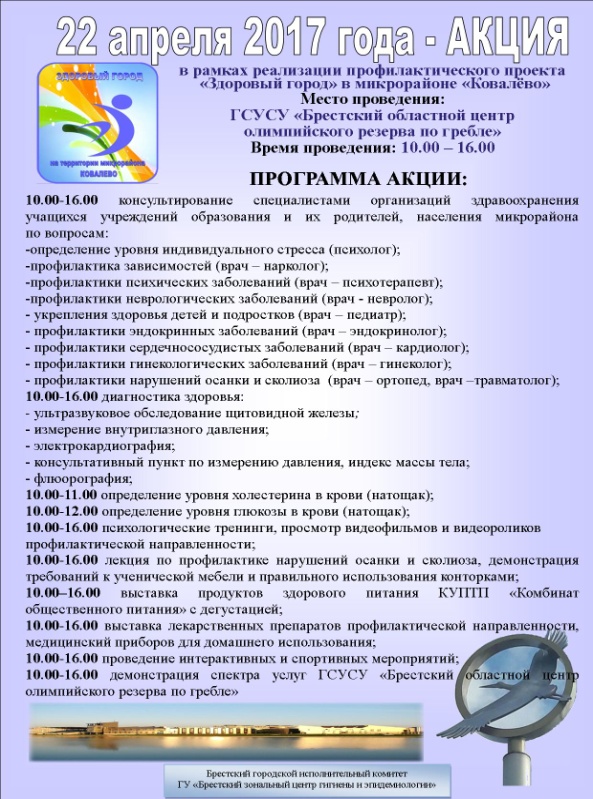 2 блок: «Правильная осанка – залог здоровья!». Во время проведения акции учащиеся смогли получить ответы на актуальные вопросы по профилактике и нарушению осанки и сколиоза (врачом – ортопедом, врачом – травматологом). Также прослушали лекцию по профилактике нарушения осанки и сколиоза и ознакомились с требованиями к ученической мебели и правильному использованию конторок. 3 блок: «Здоровое сердце – залог успеха. Данный блок, как для детского, так и для взрослого населения микрорайона «Ковалёво». Во время акции население микрорайона получило консультацию врача-кардиолога, врача – офтальмолога. Также проводились диагностические исследования: электрокардиография, консультативный пункт по измерению давления, индекса массы тела, измерение внутриглазного давления.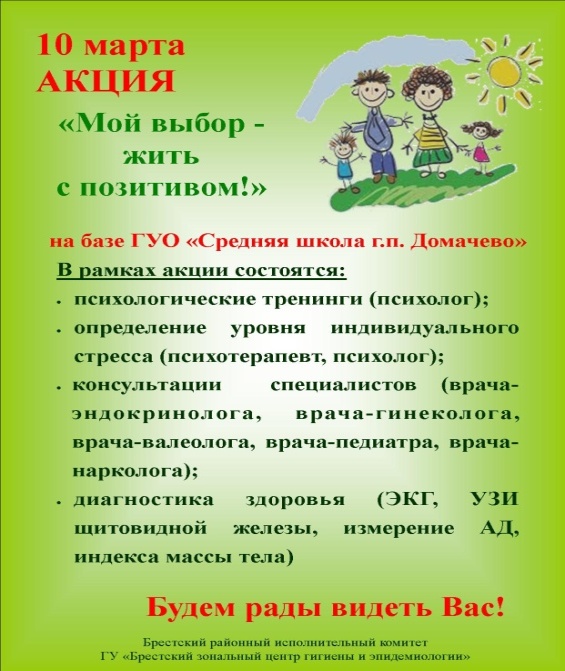 Проведены следующие мероприятия:специалистами организаций здравоохранения (УЗ «Брестская городская поликлиника №6», «Брестская центральная поликлиника», «Брестская центральная городская больница», «Брестская городская поликлиника №3», ф-ла Брестская городская детская поликлиника №2,   УЗ «Брестский областной эндокринологический диспансер» организованы консультативные пункты для детей и взрослого населения) (обратилось более 450 человек);проводилась диагностика уровня здоровья специалистами                           УЗ «Брестская городская поликлиника №6», «Брестская центральная поликлиника», «Брестская центральная городская больница», «Брестская городская поликлиника №3», филиала Брестская городская детская поликлиника №2;организована и проведена пресс-конференция с участием организаторов профилактической акции и представителей средств массовой информации по реализации профилактического проекта «Здоровый город» в микрорайоне «Ковалево»;        в рамках акции проведено социологическое исследование (анкетирование) участников и посетителей с целью изучения их отношения к здоровому образу жизни и оценки выставки, в ходе анкетирования опрошено 250 человек; организована выставка информационно-образовательных материалов (буклетов, памяток, листовок) по профилактике заболеваний и коррекции факторов риска, профилактике зависимостей и различным аспектам формирования здорового образа жизни, которые распространялись среди посетителей акции; сотрудниками РУП «Фармация» совместно с ОДО «СейСиМед»,  ОДО «ДегриМЕД» организована выставка лекарственных препаратов, витаминов, минеральных комплексов, диагностических приборов профилактической направленности (медицинские приборы для домашнего использования (OMRON, Microlife)).ГК ОО «БРСМ» проведена акция «Обменяй конфету на сигарету», соревнования по сбору пазлов;Отделом образования, спорта и туризма администрации Московского района проведены соревнования среди учащихся государственных учреждений образования Московского района г.Бреста по прыжкам через длинную скакалку, подниманию гири     16 кг, армреслингу, дартсу, перетягиванию каната и жонглированию футбольным мячом;сотрудниками РЦУП «Фармация» совместно со специалистами компаний ОАО «Экзон», ОДО «ДегриМЕд» организована выставка и продажа  лекарственных препаратов и медицинских диагностических приборов профилактической направленности.На территории г.Бреста реализуется акция «Безвозмездное донорство начинается с меня!». В рамках акции в 2017г. проведены следующие мероприятия: за 2017г. в г.Бресте и Брестском районе в 128 предприятиях и 16 организациях здравоохранения проведены Дни донора, в которых приняли участие 4727 человек по безвозмездной сдаче крови. За 2016г. кровь сдали 993 человека в г.Бресте и Брестском районе. Акция «Безвозмездное донорство» широко освещалась по ТВ – 18, в печати – 4, на радио – 3.Специалистами ГУ «Брестский зональный центр гигиены и эпидемиологии» организованы выступления в средствах массовой информации:- выступление на областном и городском радио на тему: «Пять фактов о переливании крови»;- выступление на областном и городском радио на тему: «Чем Вы можете помочь. Сдавайте кровь. Сдавайте её сейчас. Сдавайте её часто»;- статья в газете «Брестская газета №24» на тему: «Пять фактов о переливании крови»;-  статья в газете «Мой город» №23 на тему: «Чем Вы можете помочь. Сдавайте кровь. Сдавайте её сейчас. Сдавайте её часто».Рис.64. Проведение в г.Бресте и Брестском районе профилактических акций,  дней и праздников здоровья (в абсолютных цифрах)Специалистами ГУ «Брестский зонЦГиЭ» в 2017г. организовано 58 акций и Единых дней здоровья.Организованы и проведены акции: на фельдшерско-акушерском пункте д.Козловичи УЗ «Брестская городская больница №2» организована и проведена акция «Прислушайся к сердцу»; на базе ГУО «Средняя школа №30 г.Бреста» – «Прислушайся к своему сердцу»; широкомасштабная акция в рамках профилактического проекта «Здоровый город» в микрорайоне «Ковалево»; широкомасштабная акция в рамках профилактического проекта «Вистычи – «Здоровый поселок»; «Брестчина без табака!», «Трезвость – выбор сильных», «Правильное питание – залог здоровья», «Мы - против СПИДа» и др.Кроме того, в 2017г. реализовывались следующие профилактические проекты на территории города и района: «Здоровое сердце – залог успеха» (7 акций, приняло участие более 2000 человек), «Мой выбор – жить с позитивом» (7 акций, приняло участие более 3000 человек), «Правильная осанка – залог здоровья» (5 акций, приняло участие более 2500 человек), «Школьное питание – здоровое и рациональное» (2 акции, приняло участие более 1000 человек), «Мы за здоровый и безопасный отдых (на 7 объектах, приняло участие 1400 человек). Специалистами ГУ «Брестский зональный центр гигиены и эпидемиологии» за 2017г. издано: 1 буклет: «Стресс. Как преодолеть» (тираж 1000 экз.), памятка: «ГУ «Брестский зональный центр гигиены и эпидемиологии» оказывает услуги» (тираж 1000 экз.), листовка «Профилактика лучше, чем лечение» (1000 экз.); листовка «Правильная осанка – основа хорошего здоровья» (250 экз.); закладки – 2 «Профилактический проект «Здоровый город» - «Ковалево» и «Вистычи – «Здоровый проселок» (тираж 400 экз.); афиши (16) «Прислушайся к сердцу», «Мой выбор – жить с позитивом» и др. (общий тираж 525 экз.), растяжка: «22.04.2017 состоится акция по реализации профилактического проекта «Здоровый город»; календарь «Помнит мама, буду знать и я: мы с прививкой с роддома друзья» (тираж 5000 экз.), размещена информация на жировках (тираж 322 400 экз.); переиздано 170 наименований информационно-образовательных материалов (памятки, листовки, буклеты, плакаты), общий тираж составил 35510 экземпляров.Всего специалистами организаций здравоохранения города Бреста и Брестского района за 2017г. издано 138 наименований информационно-образовательных материалов в количестве 338622 экземпляра, переиздано 3573 наименований информационно-образовательных материалов общим тиражом 557066 экземпляров.  Рис.65. Издание информационно-образовательных материалов специалистами ГУ «Брестский ЗЦГиЭ» (в абсолютных цифрах)Специалистами отдела общественного здоровья организована и проведена работа по размещению областной социальной рекламы по формированию здорового образа жизни с помощью «бегущей строки» и «звукового ролика» в общественном транспорте, крупных торговых объектах, рынках, вокзалах и т.д.; организован показ видеороликов в организациях здравоохранения и на светодиодных экранах, на улицах города Бреста.Заключение.В 2017 году санитарно-эпидемиологической службой г.Бреста и Брестского района с участием органов власти, заинтересованных служб и ведомств, была проделана большая работа по совершенствованию мер предупреждения возникновения заболеваний и устранению факторов риска. Санитарно-эпидемиологическая ситуация в городе и районе характеризуется устойчивой положительной динамикой: по 30 нозоформам инфекционных и паразитарных болезней достигнуто снижение, по 13 нозоформам - стабилизация и отсутствие случаев заболеваний, а также не допущена вспышечная заболеваемость, в том числе в организованных детских коллективах. Проведенная целенаправленная работа по реализации Национального календаря профилактических прививок позволила достигнуть оптимальных показателей охвата прививками декретированных групп населения, обеспечить благополучную эпидемиологическую ситуацию по всем вакциноуправляемым инфекциям.На протяжении последних 4 лет не регистрировался эпидемический подъем заболеваемости ОРИ и гриппом, не закрывались школы, не регистрировались летальные случаи от гриппа.Коэффициент рождаемости в г.Бресте и Брестском районе на протяжении многих лет превышает коэффициент смертности, естественный прирост населения положительный. Важным направлением в деятельности службы является организация работы по реализации Комплексов мероприятий по обеспечению санитарно-эпидемиологического благополучия населения г.Бреста  и Брестского района на 2016-2020 годы, требований по повышению эффективности государственного санитарного надзора, усилению профилактической направленности в работе, формированию у населения культуры здоровья, настраивание на конструктивную работу по выполнению задач по реализации Государственной программы «Здоровье народа и демографическая безопасность Республики Беларусь»                          на 2016-2020 годы, а также территориальных программ, планов мероприятий, проектов, направленных на укрепление здоровья, профилактику заболеваний и  формирование здорового образа жизни населения, достижение целей устойчивого развития. Целевые показатели Государственной программы «Здоровье народа и демографическая безопасность Республики Беларусь» на 2016-2020 годы и подпрограммы 2 «Профилактика и контроль неинфекционных заболеваний» в 2017 году выполнены.Начата работа по реализации Целей устойчивого развития на период до 2030 года, отраженных в «Национальной стратегии устойчивого социально-экономического развития Республики Беларусь до 2030 года». Создается база данных индикаторов управленческих решений, определенных на национальном уровне.Мероприятия подпрограммы 5 «Профилактика ВИЧ-инфекции» Государственной программы «Здоровье народа и демографическая безопасность Республики Беларусь» на 2016-2020 гг. в 2017 году в городе и районе выполнены.В рамках реализации Государственной программы «Комфортное жилье и благоприятная среда» на 2016-2020 годы в Брестской области, утвержденной решением Брестского облисполкома от 16 декабря 2016г. №35 отмечается стабилизации качества питьевой воды по микробиологическим показателям из источников централизованного водоснабжения, коммунальных и ведомственных водопроводов. Однако, по-прежнему, приоритетными показателями загрязнения питьевой воды централизованного водоснабжения являются соли железа, децентрализованного водоснабжения - нитраты. В рамках реализации подпрограммы 2 «Профилактика и контроль неинфекционных заболеваний» Государственной программы «Здоровье народа и демографическая безопасность Республики Беларусь»                             на 2016-2020 годы, «Национальной стратегии устойчивого социально-экономического развития Республики Беларусь до 2030 года», «Концепции совершенствования деятельности органов и учреждений, осуществляющих государственный санитарный надзор,  по первичной профилактике неинфекционной заболеваемости и формированию здорового образа жизни» ГУ «Брестский зональный центр гигиены и эпидемиологии» начата работа по проведению углубленного анализа неинфекционной заболеваемости населения.Ситуация по неинфекционной заболеваемости, по первичной инвалидности детского населения в городе Бресте и Брестском районе оценивается как напряжённая. По 8 классам патологии взрослого населения и по 6 классам детского показатели значительно превышают среднеобластные. Сохраняются повышенные эпидриски заболеваемости взрослого населения по 4 классам (болезни эндокринной системы, расстройства питания, психические расстройства и расстройства поведения, болезни нервной системы, болезни системы кровообращения), детского населения по 3 классам (болезни системы кровообращения, болезни эндокринной системы, новообразования).Перед органами государственного санитарного надзора стоит задача в своей деятельности обеспечить приоритетность первичной профилактики как генерального направления формирования здоровья на популяционном уровне. Это расширяет возможности сектора здравоохранения по мобилизации других общественных секторов на проведение мероприятий по снижению заболеваемости населения путем улучшения качества окружающей человека среды и снижения рискованного по отношению к собственному здоровью  поведения людей.  Необходимо продолжить реализацию профилактических проектов «Здоровый посёлок» в аг.Вистычи Брестского района, «Здоровый микрорайон» в микрорайоне «Ковалево» г.Бреста, «Здоровое сердце – залог успеха!», «Правильная осанка – залог здоровья!», «Мой выбор – жить с позитивом!», «Школьное питание – здоровое и рациональное!», «Мы – за здоровый и безопасный отдых!».  Для разработки территориальных планов действий по  улучшению здоровья населения, принятия управленческих решений, направленных на повышение эффективности  проводимых мероприятий, выявление факторов риска для здоровья населения, устранение неблагоприятных факторов риска возникновения неинфекционной патологии, в том числе биологических и поведенческих, необходимо проведение углубленного анализа неинфекционной  заболеваемости населения города Бреста и Брестского района в соответствии с «Концепцией совершенствования деятельности органов и учреждений, осуществляющих государственный санитарный надзор,  по первичной профилактике неинфекционной заболеваемости и формированию здорового образа жизни».ВозрастОба полаМужчиныЖенщины04 6632 4072 25614 9702 6102 3600 – 214 5417 5656 9763 – 514 2327 2646 96864 3172 2322 0851 – 628 42714 65413 77374 1712 1532 0188 – 1321 28710 83910 44814 – 156 3323 3023 03016 – 177 2283 7383 49018 – 197 9183 9833 93520 – 2422 69311 46611 22725 – 2932 98016 62616 35430 – 3432 41515 81316 60235 – 3927 46113 07414 38740 – 4423 12010 98312 13745 – 4921 3719 51711 85450 – 5423 10810 20012 90855 – 5924 49110 45214 03960 – 6419 6027 70711 89565 – 6915 8755 9749 90170 – 747 8442 9264 91875 – 796 5642 1024 46280 – 844 2901 1153 17585 и старше3 9408553 085Итого345 780159 886185 8940 – 1461 63531 64529 9900 – 1564 88033 35531 5250 – 1772 10837 09335 015Трудоспособное население211 042106 740104 302Старше трудоспособного населения69 85819 79150 06760 и старше58 11520 67937 43665 и старше38 51312 97225 54115 – 1710 4735 4485 02515 – 49178 43186 91091 52116 – 3077 35939 06738 292ГодыВсе трудоспособное населениеСтарше трудоспособного населенияМладше трудоспособного населения1993184490302376967819941749603647767472199518785837938672801996190265387546560119971936353955964077199819300040129672551999183405390106399420001936593954856972200120433940864545252002195281414266893520031980184258067232200420030444037653432005202028457106337320062032964751661492200720708547396609002008210929534266100220092127295562960992201020538855864604032011207085580756078520122084726022562130201320913862496570472014209321591176485220152095296721161153201620928869673631022017211 04269 85864880199319941995199619971998199920002001200220032004200520062007Число прибывших326414241099100311046852621957286322600564776400605064936681Число  выбывших1583155513507405134418388840414208435447975105515852854975Миграц.прирост (убыль - )1681-131-2512635912434233116872114165116801295892120817062008200920102011201220132014201520162017Число прибывших6868920678657240731275768078839079728184Число выбывших4884483740753416360847985298591361926009Миграц.прирост (убыль - )1984436937903824370427782780247717802175ГодыИзменения за годИзменения за годИзменения за годГодыОбщий приростЕстественный приростМиграционный прирост1993326315831681199411271258-1311995647898-2511996985722263199711895985911998314971524341999289756623312000253785016872001282270821142002201936816512003203935916802004179550012952005130040889220061849641120820072724101817062008320012161984200955511182436920104981119137902011509612723824201255081804370420134506172827782014471119312780201545282051247720163844206417802017359114162175ГодыОбщий коэффициент рождаемостиОбщий коэффициент рождаемостиОбщий коэффициент смертностиОбщий коэффициент смертностиКоэффициент плодовитостиженщин фертильного возрастаЕстественный приростЕстественный приростГодыгородобластьгородобластьКоэффициент плодовитостиженщин фертильного возрастагородобласть199312,612,67,211,641,7+5,4+1199411,712,17,411,838,7+4,3+0,3199510,711,17,712,335,2+3,0-1,2199610,210,87,812,233,3+2,4-1,419979,610,27,612,430,9+2,0-2,2199810,010,57,712,435,0+2,39-1,87199910,810,78,813,134,4+2,0-2,4200011,010,78,112,735,1+2,9-2,0200110,910,38,513,136,1+2,4-2,8200210,010,28,713,631,6+1,3-3,4200310,210,08,913,932,2+1,3-2,9200410,210,18,513,732,4+1,7-3,6200510,310,39,014,032,95+1,3-3,7200610,510,88,413,533,9+2,1-2,7200711,811,78,513,238,6+3,3-1,5200812,412,08,613,441,3+3,8-1,4200912,912,39,014,041,6+3,9-1,7201012,712,28,914,343,3+3,8-2,1201113,212,79,214,245,6+4,0-1,5201214,113,18,513,149,5+5,6-201313,913,28,713,049,7+5,2+0,2201414,213,48,412,653,4+5,8+0,8201514,113,58,212,755,4+5,9+0,8201614,213,58,212,656,2+6,0+0,9201712,511,88,412,847,3+4,1-1,0Причины смерти2008200820092009201020102011201120122012Причины смертиабс.пок-льна 1000 насел.абс.пок-льна 1000 насел.абс.пок-льна 1000 насел.абс.пок-льна 1000 насел.абс.пок-льна 1000 насел.Все  причины: число  умершихВ  том  числе:27158,627779,028018,929329,227628,5Инфекционные и паразитарные болезни100,03270,02120,0460,0290,03Новообразования4941,565241,635521,765441,715501,7Болезни эндокринной системы и обмена веществ 140,044--------Болезни  крови20,006,--------Психическ. расстройства и нарушения поведения30,0094--------Болезни  нервной системы120,038--------Болезни  системы  кровообращения15764,9815374,816675,317025,315554,8Болезни  органов  дыхания 480,15560,18550,17590,2480,1Болезни  органов  пищеварения 1110,351440,451390,441700,51240,4Болезни  мочеполовой  системы170,054190,06260,08390,1410,1Болезни  кожи  и  подкожной  клетчатки20,0063--------Болезни  костно-мышечной  системы и соединительной  ткани80,025--------Пороки  развития70,02--------Отдельные состояния,  возникающие в перинатальном периоде100,032--------Травмы и отравления2320,732540,792280,732420,81900,6Прочие болезни1690,532360,741220,391700,52450,8Причины смерти2013201320142014201520152016201620172017Причины смертиабс. пок-льна 1000 насел.абс. пок-льна 1000 насел.абс. пок-льна 1000 насел.абс. пок-льна 1000 насел.абс. пок-льна 1000 насел.Все  причины: число  умершихВ  том  числе:28578,727878,427628,228008,229138,4Инфекционные и паразитарные болезни80,0290,0390,0370,0290,02Новообразования5461,75661,76111,85751,76131,8Болезни  системы  кровообращения16615,0516474,915624,616234,717235,0Болезни  органов  дыхания 260,08280,08330,1440,1580,2Болезни  органов  пищеварения 1290,41180,4970,31070,3940,3Внешние причины смерти2100,61990,61920,61520,41550,4Прочие болезни2770,82200,72580,82920,92610,8Возраст2017 год2017 год2017 год2017 год2017 год2017 год2017 год2017 год2017 годВозрастВсе населениеВсе населениеВсе населениеГородское населениеГородское населениеГородское населениеСельское населениеСельское населениеСельское населениеВозрастОба полаМужчиныЖен-щиныОба полаМужчиныЖен-щиныОба полаМужчиныЖен-щины05902952951275578288290163032630413676173202970 - 21 8779569213819191 8399379023 - 51 9149779374322211 871955916661033127913765973242731 - 63 8111 9691 8428241413 7291 9281 80175903112799545813062758 - 133 1901 6131 5777235373 1181 5781 54014 - 15886473413167987046640416 - 1772438234224121270037033018 - 19635352283168861934427520 - 241 7969968004831171 74896578325 - 292 7711 5771 1947157142 7001 5201 18030 - 343 3521 8281 5249459353 2581 7691 48935 - 393 1091 6101 4997943363 0301 5671 46340 - 442 6011 2881 3139041492 5111 2471 26445 - 492 6981 3321 3667739382 6211 2931 32850 - 543 0841 5051 5798539462 9991 4661 53355 - 593 4751 6631 81210348553 3721 6151 75760 - 642 6791 2351 4449744532 5821 1911 39165 - 691 9608071 1536532331 8957751 12070 - 741 2234397843810281 18542975675 - 791 2174128053611251 18140178080 - 841 04227476853134098926172885 и старше786151635321022754141613Итого42 21920 51221 7071 19959260741 02019 92021 1000 - 148 6464 4374 20918291918 4644 3464 1180 - 159 0674 6614 40619195968 8764 5664 3100 - 179 7915 0434 7482151071089 5764 9364 640Трудоспособное население22 77012 68110 08964138126022 12912 3009 829Старше трудоспособного населения10 3823 1707 21236711625110 0153 0546 96160 и старше8 9073 3185 5893211202018 5863 1985 38865 и старше6 2282 0834 145224761486 0042 0073 99715 - 171 1456065393316171 11259052215 - 4918 1079 5898 51850829421417 5999 2958 30416 - 306 6353 7082 927179123566 4563 5852 8712008200920102011201220132014201520162017Число прибывших1643126911801202119812031705211315951461Число  выбывших1529134011261015114611031129112611321151Миграционный прирост (убыль - )114-715418752100576987463310ГодыАбсолютное число родившихсяПоказатель рождаемости на 1000 чел.Показатель рождаемости на 1000 чел.Абсолютное число умершихПоказатель смертности на 1000 чел.Показатель смертности на 1000 чел.ГодыАбсолютное число родившихсярайон областьАбсолютное число умершихрайонобласть199543610,411,269016,412,319964169,210,865415,612,2199743310,510,264815,712,4199843810,710,572817,812,419994289,510,866814,813,220004639,710,770615,612,7200145210,110,369215,313,1200249611,210,274316,713,6200348711,110,076517,413,9200450111,410,169515,913,7200553312,310,373917,014,0200660814,010,867515,513,5200760215,311,761715,713,2200854415,612,056116,113,4200956414,312,359915,214,0201056614,412,260515,414,3201160715,412,760415,314,2201256714,313,157714,613,1201361515,513,256114,113,0201464316,013,452913,212,6201562415,213,555613,612,7201661314,713,551212,312,6201756313,311,851012,112,8Причины200820082009200920102010201120112012201220132013ПричиныАбс. показНа 1000 человекАбс. показНа 1000 человекАбс. показНа 1000 человекАбс. показНа 1000 человекАбс. показНа 1000 человекАбс. показНа 1000 человекБолезни системы кровообращения3128,933169,13438,73418,63137,93057,7Болезни органов дыхания120,3490,2680,260,290,230,1Новообразования621,77872,5741,9631,6792,0802,02Болезни органов пищеварения130,37130,4160,4230,6200,5240,6Инфекционные заболевания10,0340,150,130,130,120,05Внешние причины501,43611,75711,8431,1451,1300,8Другие причины1113,181093,1882,21253,21082,71173,0Причины20142014201520152016201620172017ПричиныАбс. показНа 1000 чел.Абс. показНа 1000 чел.Абс. показНа 1000 чел.Абс. показНа 1000 чел.Болезни системы кровообращения3398,53608,83257,83227,6Болезни органов дыхания50,150,120,0460,1Новообразования611,5892,2822,0771,8Болезни органов пищеварения140,3160,4150,4140,3Инфекционные заболевания10,0210,0210,02--Внешние причины461,1360,9340,8290,7Другие причины631,6491,2531,3621,52008200820092009201020102011201120122012абс. числона 100 тыс.абс. числона 100 тыс.абс. числона 100 тыс.абс. числона 100 тыс.абс. числона 100 тыс.Всего394242139453,5427250148829,7409259144030,2409045141639,0405969138689,9Инфекционные и паразитарные болезни79932827,375452628,349631746,641681443,244941535,3Новообразования62632215,467052335,680282825,376012631,971392438,9Б-ни крови, кроветворных органов, отд. наруш. вовлек. иммунный механизм857303,1954332,3966339,96924319,9961328,3Б-ни эндокринной с-мы, расстройства питания нарушения обмена в-в156445533,7150705249,5149825272,6180976266,4187006388,4Психические расстройства и расстройства поведения73252591,032051116,42679942,81950675,22315790,9Б-ни нервной системы33221175,138331335,232901157,830091041,936181236,0Б-ни глаза и его придаточного аппарата3095110948,23037910582,33210711299,43598412460,13845713137,9Б-ни уха и сосцевидного отростка145245137,5161025609,0180086337,5167215789,9167075707,6Б-ни системы кровообращения8712630818,79390432710,88788030927,58656229973,69045230900,8Б-ни органов дыхания8663830646,111452439893,79486333385,19969634521,58536629163,3Болезни органов пищеварения2929010360,63143710950,93021110632,1271649406,0270729248,5Болезни кожи и подкожной клетчатки57642038,952691835,452771857,146341604,655321889,9Болезни костно-мышечной системы  и соединительной ткани3757213290,23284811442,44289115094,64392715210,54496415360,9Болезни мочеполов. системы218477727,8268579355,5280739879,7255698853,7274169366,0Беременность, роды 155315493,7139724867,1101133559,1103633588,4109063725,8Врожденные аномалии554195,96630219,5602211,9613212,3629214,9Симптомы и признаки и отклонения от нормы546193,11136395,712049721,11807625,7403137,7Травмы и отравления224957957,1228807970,1222777839,9202567013,9208387118,82013201320142014201520152016201620172017абс. числона 100 тыс.абс. числона 100 тыс.абс. числона 100 тыс.абс. числона 100 тыс.абс. числона 100 тыс.Всего427934144652,4414379138796,3415249137738,2413755136130,9411578134458,7Инфекционные и паразитарные болезни49011656,755861871,0355371836,659021941,851391678,9Новообразования86892937,190533032,391153023,4183076023,283592730,8Б-ни крови, кроветворных органов, отд. наруш. вовлек. иммунный механизм1081365,41332446,21436476,31366449,41853605,4Б-ни эндокринной с-мы, расстройства питания нарушения обмена в-в175855944,2191626418,3210986998,2225717426,2244707994,1Психические расстройства и расстройства поведения2278770,0256491892,12519835,61889621,52821921,6Б-ни нервной системы35811210,538541290,938171266,139771308,545901499,5Б-ни глаза и его придаточного аппарата4180114129,84268614297,74233214041,54149413652,14499814700,4Б-ни уха и сосцевидного отростка190136426,9181286071,97178705927,5139154578,2158695184,3Б-ни системы кровообращения8834029861,18621428877,48685128808,58604328309,38609328125,8Б-ни органов дыхания9923033542,27630125557,028043626680,67522124748,77941925945,4Болезни органов пищеварения261228829,93005910068,33041610089,0297659793,1282709235,5Болезни кожи и подкожной клетчатки54601845,654591828,557211897,755101812,944641458,3Болезни костно-мышечной системы  и соединительной ткани4958016759,34591015377,64708515618,14669715363,94687315312,97Болезни мочеполов. системы255138624,03274159182,7278579240,2280989244,6258898457,7Беременность, роды 121784116,5150135028,6108063584,4119453930,199473249,6Врожденные аномалии740250,1841281,7880291,9871286,61137371,4Симптомы и признаки и отклонения от нормы560189,31154386,51223405,7931306,31096358,05Травмы и отравления212827193,9205636887,6202506716,9192536334,5202916628,92008200820092009201020102011201120122012абс. числона 100 тыс.абс. числона 100 тыс.абс. числона 100 тыс.абс. числона 100 тыс.абс. числона 100 тыс.Всего20156271297,622892079742,820399871792,920599371328,719443966425,6Инфекционные и паразитарные болезни55821974,549511724,631631113,22412835,22388815,86Новообразования29841055,52824983,732371139,229521022,22660908,76Б-ни крови, кроветворных органов, отд. наруш. вовлек. иммунный механизм289102,226090,623482,321474,119265,6Б-ни эндокринной с-мы, расстройства питания нарушения обмена в-в28991025,52528880,61870658,11656573,41490509,06Психические расстройства и расстройства поведения35421252,91077375,2667234,7758262,4922314,986Б-ни нервной системы1096387,71435499,91122394,9993343,81164397,7Б-ни глаза и его придаточного аппарата99743528,187233038,681212858,083592894,581392780,57Б-ни уха и сосцевидного отростка103543662,5126204396,1139324903,1124264302,7124264245,07Б-ни системы кровообращения120144249,7109353809,193143277,977962699,5107563674,57Б-ни органов дыхания7733727356,110431236336,48526830008,39178731782,97636026086,6Болезни органов пищеварения63912260,775432627,660122115,853921867,158351993,4Болезни кожи и подкожной клетчатки47231670,645451583,244011548,839491367,448321650,7Болезни костно-мышечной системы  и соединительной ткани227168035,2217847588,3268309442,32906810065,3285069738,4Болезни мочеполов. системы75582673,5107033728,3101143559,4104393614,7107213662,6Беременность, роды 123384364,3116304051,274742630,376342643,474752553,7Врожденные аномалии9633,9513547,017461,211539,813044,4Симптомы и признаки и отклонения от нормы28099,0929323,6769270,6557192,918061,5Травмы и отравления213897565,8219867658,7212967494,7194866747,4202636922,42013201320142014201520152016201620172017абс. числона 100 тыс.абс. числона 100 тыс.абс. числона 100 тыс.абс. числона 100 тыс.абс. числона 100 тыс.Всего20618269694,718138860755,918420261099,916915755654,918501960443,97Инфекционные и паразитарные болезни2650895,834611159,335071163,335121155,532151050,3Новообразования33041116,830661026,9631631049,235791177,52679875,2Б-ни крови, кроветворных органов, отд. наруш. вовлек. иммунный механизм346116,95376125,9368122,1323106,3517168,9Б-ни эндокринной с-мы, расстройства питания нарушения обмена в-в1578533,41718575,42847944,42844935,734901140,1Психические расстройства и расстройства поведения1107374,21692566,71334442,5811266,81474481,5Б-ни нервной системы967326,91210405,31143379,11172385,61509492,97Б-ни глаза и его придаточного аппарата104923546,699463331,495373163,486642850,6106353474,4Б-ни уха и сосцевидного отростка137934662,4122194092,8120944011,694503109,292053007,2Б-ни системы кровообращения99963378,981622733,974952486,173132406,1121683975,2Б-ни органов дыхания8790829715,16521721844,47096323538,56484121333,66975722788,96Болезни органов пищеварения65052198,964642165,160422004,153211750,753191737,7Болезни кожи и подкожной клетчатки44591507,342481422,941691382,940351327,632221052,6Болезни костно-мышечной системы  и соединительной ткани241048147,8213447149,2215027132,2196576467,4227297425,4Болезни мочеполов. системы93073146,0113573804,0113143752,998983256,6107583514,5Беременность, роды 87582960,4106743575,387762911,090362972,984122748,1Врожденные аномалии18863,517959,915952,713745,1338110,4Симптомы и признаки и отклонения от нормы344116,3678227,1737244,5554182,3521170,2Травмы и отравления203766887,6193776490,3190526319,5180105925,5190716230,3ГодыОбщее количество перв. призн. инвалидамистарше 18 летОбщее количество перв. призн. инвалидамистарше 18 летПервичные в труд. возрасте старше 18 летПервичные в труд. возрасте старше 18 летОбщая первичная инвалидностьна 10 тысОбщая первичная инвалидностьна 10 тысПерв. инв. труд. нас. на 10 тыс.Перв. инв. труд. нас. на 10 тыс.г.Брест и Брестский районОбластьг.Брест и Брестский районОбластьг.Брест и Брестский районОбластьг.Брест и Брестский районОбласть200815155664650278954,349,929,533.8200915005731652280553,150,429,333,9201015465871625274053,951,627,833,2201115826103639284155,754,929,135.720122009770569,5769,3934,740,120132036775869,5669,9934,039,6201417607516653291859,4967,9529,1337,57201518907904724309363,3171,6632,2940,3201619487506717288964,6268,3131,9638,12201718797652678284161,8269,9430,2838,032008200820092009201020102011201120122012абс.числана 10 тысабс.числана 10 тысабс.числана 10 тысабс.числана 10 тысабс.числана 10 тысТуберкулез120,550,240,18130,59120,54Новообразования1727,81767,91717,621858,432219,96Болезни кровообращения10,0420,0900,0010,0510.05Болезни  эндокринной системы170,8261,2331,47421,91602,71Психические расстройства 281,3311,4190,85251,14321,44Болезни нервной системы251,1331,5351,56371,69401,80Болезни глаза 100,580,4130,58150,68251,13Болезни уха и сосцевидного отростка0030,100,0020,0910,05Болезни крови1948,81878,41647,311436,521818.16Болезни дыхания60,360,370,3190,4140,18Болезни пищеварения241,1210,9311,38281,28281,26Болезни КМС и соединительной ткани592,7542,4552,45582,64693,11Болезни мочеполовой системы200,7120,4170,76110,5080,36Последствия травм773,5813,6763,39652,96823,702013201320142014201520152016201620172017абс.числана 10 тысабс.числана 10 тысабс.числана 10 тысабс.числана 10 тысабс.числана 10 тысТуберкулез40,1830,1380,36241,0790,40Новообразования2109,402159,5924210,7926911,9923710,58Болезни кровообращения30,1310,0410,0410,0410,04Болезни эндокринной системы632,82381,70452,01371,65381,70Психические расстройства 251,12220,98261,16281,25341,52Болезни нервной системы321,43281,25411,83351,56271,21Болезни глаза 321,43210,94281,25271,20251,12Болезни уха и сосцевидного отростка00,0010,0430,1310,0440,18Болезни крови1767,881707,581717,631667,401677,46Болезни дыхания100,4580,3680,36100,4570,31Болезни пищеварения311,39220,98220,98210,94120,54Болезни КМС и соединительной ткани733,2752,41472,10532,36401,79Болезни мочеполовой системы140,63150,67130,4870,31100,45Последствия травм773,45492,19652,90542,41532,372008200820092009201020102011201120122012абс. числона 1000 абс. числона 1000 абс. числона 1000 абс. числона 1000 абс. числона 1000 НАСЕЛЕНИЕ68682686826868368683685196851969014690147051170511Всего980441427,51083261577,21096221599,91113981614,11053921494,7Инфекционные и паразитарные болезни290942,4327747,7375354,8538077,95415758,95Новообразования1812,61442,11732,51872,7091862,6Б-ни крови, кроветворных органов, отд. наруш. вовлек. иммунный механизм4095,953324,83695,44015,84356,2Б-ни эндокринной с-мы, расстройства питания нарушения обмена в-в207330,2101914,891113,386312,570910,1Психические расстройства и расстройства поведения291242,4289442,1283341,3254836,9267637,95Б-ни нервной системы6359,26639,7102614,97104015,1115516,4Б-ни глаза и его придаточного аппарата637392,8580884,6669397,77465108,27378104,6Б-ни уха и сосцевидного отростка174525,4156522,8245635,8221032,02168223,9Б-ни системы кровообращения5758,45027,34416,45117,44306,1Б-ни органов дыхания66169963,4786681145,4773861129,4764321107,5724951028,1Болезни органов пищеварения389956,8358452,2309145,1210330,3215430,5Болезни кожи и подкожной клетчатки140420,494713,894713,887612,780211,4Болезни костно-мышечной системы  и соединительной ткани138320,1123017,9131119,1150821,9139919,8Болезни мочеполов. системы182726,6168724,6164023,9238034,5208029,5Беременность, роды 130,280,130,04130,260,1Отдельные состояния, возникающие в перинатальном периоде3995,84095,954606,75507,964416,3Врожденные аномалии158823,1172225,1178326,02183926,6186226,4Симптомы и признаки и отклонения от нормы1952,81952,81692,5951,41251,8Травмы и отравления335548,8367253,5417760,96499772,4522074,032013201320142014201520152016201620172017абс. числона 1000абс. числона 1000абс. числона 1000абс. числона 1000абс. числона 1000НАСЕЛЕНИЕ72495724957481174811773627736279879798798189981899Всего1069371475,11130221510,81151661488,71255951572,31345031642,3Инфекционные и паразитарные болезни351648,5424956,8410153,01510863,9501561,2Новообразования1462,011852,51552,02332,92513,1Б-ни крови, кроветворных органов, отд. наруш. вовлек. иммунный механизм4796,64766,44936,45396,75867,2Б-ни эндокринной с-мы, расстройства питания нарушения обмена в-в83511,5112915,1103113,3101512,7115714,1Психические расстройства и расстройства поведения224630,98197126,3220328,5236329,6196123,9Б-ни нервной системы112115,5124916,7118715,3130216,3111613,6Б-ни глаза и его придаточного аппарата715398,7724996,9738695,58023100,48733106,6Б-ни уха и сосцевидного отростка142019,6238031,8178023,0299437,5347642,4Б-ни системы кровообращения3685,13734,983784,95717,16808,3Б-ни органов дыхания778071073,3800431069,9824051065,2860931077,8928491133,7Болезни органов пищеварения185525,6201626,9178923,1224928,2204825,0Болезни кожи и подкожной клетчатки6989,678210,577510,097112,2107713,2Болезни костно-мышечной системы  и соединительной ткани126017,4125516,8120415,6312239,1532765,0Болезни мочеполов. системы152621,04285538,2303239,2296137,1199624,4Беременность, роды50,1480,620,0240,180,1Отдельные состояния, возникающие в перинатальном периоде3074,23534,73314,34295,43133,8Врожденные аномалии190026,2197426,4201226,0215126,9220126,9Симптомы и признаки и отклонения от нормы1031,4941,3610,8911,11802,2Травмы и отравления419257,8434158,02484162,6537667,3552967,52008200820092009201020102011201120122012абс. числона 1000абс. числона 1000 абс. числона 1000абс. числона 1000 абс. числона 1000 НАСЕЛЕНИЕ68682686826868368683685196851969014690147051170511Всего843481228,1959331396,7970301416,1984301426,2919501304,1Инфекционные и паразитарные болезни290142,2319346,5363152,99486270,4410758,2Новообразования951,4520,8851,2911,3831,2Б-ни крови, кроветворных органов, отд. наруш. вовлек. иммунный механизм1582,31131,61432,11402,021702,4Б-ни эндокринной с-мы, расстройства питания нарушения обмена в-в72310,52663,91392,01271,81141,6Психические расстройства и расстройства поведения82812,195913,96105715,4123917,9583811,9Б-ни нервной системы1301,92002,93164,63444,984556,5Б-ни глаза и его придаточного аппарата358552,2310345,2368053,7424861,6374753,1Б-ни уха и сосцевидного отростка157522,9141520,6232033,9206629,9152121,6Б-ни системы кровообращения2163,11612,31231,81962,81291,8Б-ни органов дыхания65122948,2776681130,8763791114,7753531091,9713301011,6Болезни органов пищеварения204529,8208830,4212731,0129818,8134919,1Болезни кожи и подкожной клетчатки110816,16669,76459,46048,85367,6Болезни костно-мышечной системы  и соединительной ткани97214,287512,781911,95110015,974510,6Болезни мочеполов. сист.83712,278111,471810,594613,794013,3Беременность, роды 130,280,130,04130,260,1Отдельные состояния, возникающие в перинатальном периоде3995,84095,954326,35507,964406,2Врожденные аномалии2093,042343,41952,82573,72153,04Симптомы и признаки и отклонения от нормы1031,5721,04871,3550,8440,6Травмы и отравления332948,5363552,9413160,3494171,6518173,520132013                2014                2014201520152016201620172017абс. числона 1000 абс. числона 1000 абс. числона 1000 абс. числона 1000абс. числона 1000 НАСЕЛЕНИЕ72495724957481174811773627736279879798798189981899Всего934041288,4991031324,71009381304,71107401386,31184911446,8Инфекционные и паразитарные болезни349548,2423356,6408352,8509863,8499160,9Новообразования470,6761,0370,5941,21121,4Б-ни крови, кроветворных органов, отд. наруш. вовлек. иммунный механизм1492,11752,31712,22272,82442,97Б-ни эндокринной с-мы, расстройства питания нарушения обмена в-в1652,33644,93854,972963,73434,2Психические расстройства и расстройства поведения77810,75247,085911,191511,56988,5Б-ни нервной системы3354,64516,03244,24245,33193,9Б-ни глаза и его придаточного аппарата292940,4334944,8344744,6368646,1418951,1Б-ни уха и сосцевидного отростка126717,5220929,5160020,7280735,1326339,8Б-ни системы кровообращения710,971061,41161,52723,43103,8Б-ни органов дыхания766931057,9788801054,4808291044,8845771058,8913541115,4Болезни органов пищеварения105214,5117515,7101613,1146618,4130015,9Болезни кожи и подкожной клетчатки4185,84706,34505,86317,97899,6Болезни костно-мышечной системы  и соединительной ткани6629,175010,087811,3252531,6327239,95Болезни мочеполов. сист.6288,7136118,2134917,4155819,5104212,7Беременность, роды 50,1480,620,0240,180,1Отдельные состояния, возникающие в перинатальном периоде3074,23534,73314,34295,43133,8Врожденные аномалии2253,12433,22242,93344,23153,8Симптомы и признаки и отклонения от нормы370,5350,5330,4540,71541,9Травмы и отравления414157,1430157,5480462,1534366,9547566,920172017201720172017201720172017общаяпервичная общаяпервичнаяобщаяпервичная общаяпервичная 1-41-45-95-910-1410-1415-1715-17НАСЕЛЕНИЕ2207022070241382413818820188201161811618Всего1984,61901,81609,91463,41421,91107,91567,11173,1Инфекционные и паразитарные болезни91,791,489,989,8623,923,4513,612,8Новообразования2,71,01,90,43,11,13,41,2Б-ни крови, кроветворных органов, отд. наруш. вовлек. иммунный механизм12,44,03,00,52,80,74,81,5Б-ни эндокринной с-мы, расстройства питания нарушения обмена в-в4,30,99,83,722,97,332,77,1Психические расстройства и расстройства поведения9,65,221,89,443,513,034,59,5Б-ни нервной системы8,82,611,51,915,13,719,64,0Б-ни глаза и его придаточного аппарата58,249,787,554,3162,751,5166,440,9Б-ни уха и сосцевидного отростка71,370,241,939,226,822,822,518,2Б-ни системы кровообращения2,31,35,12,411,54,823,810,6Б-ни органов дыхания1577,31572,41143,91125,7802,4776,0918,5879,7Болезни органов пищеварения23,319,117,012,425,613,141,815,7Болезни кожи и подкожной клетчатки13,910,49,65,713,710,013,910,1Болезни костно-мышечной системы  и соединительной ткани10,67,863,345,7112,064,1112,256,1Болезни мочеполов. системы24,116,514,97,821,27,556,025,3Беременность, роды 0000000,70,7Отдельные состояния, возникающие в перинатальном периоде00000000Врожденные аномалии25,71,725,11,026,31,320,30,3Симптомы и признаки и отклонения от нормы2,11,82,12,11,61,43,11,7Травмы и отравления46,345,861,561,2106,7106,079,377,4Годыг.Брест и Брестский районг.Брест и Брестский районОбластьОбластьабсолютные числана 10 тыс.абсолютные числана 10 тыс.200811416,446315,3200911616,944615.0201012718,544816,5201111315,847015,7201212618,346716.6201312517,748517,2201412016,653018,2201513618,253218,6201612716,452418,1201715419,352617,9ГодыКол-во осмотренныхС понижением остроты слухаС понижением остроты слухаС пониженнойостротойзренияС пониженнойостротойзренияС дефектом речиС дефектом речиСосколиозомСосколиозомС нарушением осанкиС нарушением осанкиГодыКол-во осмотренныхВсегоНа 1000осмотр.ВсегоНа 1000осмотр.ВсегоНа 1000осмотр.ВсегоНа 1000осмотр.ВсегоНа 1000осмотр.200657126811,4455779,8178631,33105,4199935,02007563971021,8374366,4160228,43896,9180832,12008716841221,7406256,67183625,615607,81207728,972009735411131,5450561,26159221,65006,8245733,42010726241041,4525472,3195626,975510,4210128,92011740711502,0566376,5201227,27119,6216629,22012753541011,3489064,9189125,17289,7242932,22013773621351,7519867,2198925,76608,5176522,8201480022981,2498262,2233229,16668,3112614,1201582066981,2507861,9228027,84835,9117214,3 2016845664315,1671579,4265331,46587,8121514,4 2017857593303,8693280,8255929,8222926,0219725,620072008200920102011201220132014201520162017СреднеезначениеДетское население %25,1427,3528,0728,9128,5628,1927,6627,1323,7827,17Взрослое население %53,8030,4224,0627,4925,4825,3230,9325,3326,9525,1126,7629,00Взрослые+дети %25,5927,4725,8725,8330,5925,7527,0525,4126,3126,662013201320142014201520152016201620172017абс. числона 100 тыс.абс. числона 100 тыс.абс. числона 100 тыс.абс. числона 100 тыс.абс. числона 100 тыс.брюшной тиф и паратиф----------другие сальмонеллезные инфекции21064,2612839,0116750,8912237,3018055,21сумма острых кишечных заболеваний511156,35723220,34582177,37761232,66572175,46в т.ч. бак. Дизентерия51,53----10,31--Иерсиниоз20,6120,6110,30--10,31дифтерия	----------Коклюш20,61--30,9110,31--Скарлатина11836,1113039,627823,7710833,029228,22менингококковая инфекция20,6120,6141,2230,9230,92Столбняк----------ветряная оспа3021924,3633801030,0833261013,6242441297,5143521334,97Корь------61,83--Краснуха----------клещевой энцефалит10.3130,9110,3030,9282,45вирусный гепатит164,90257,62133,96123,67144,29эпидемический паротит10,31--------Туберкулез активный всего8726,626118,597522,868826,904915,03в т.ч. органов дыхания8225,095516,767422,508726,604814,72Малярия----10,30----Лептоспироз----------Педикулез12638,5510632,308726,516118.655817,79ОРВИ12535938357,089796929856,7610188131048,979289228399,618825227071,25грипп 528161,5641,226519,8112036,694313,19Источник финансированияЧисло привитыхРеспубликанский бюджет40368Местный бюджет62073Средства предприятий24078Личные средства граждан1620ГодыАскаридозАскаридозАскаридозТрихоцефалезТрихоцефалезТрихоцефалезЭнтеробиозЭнтеробиозЭнтеробиозГодывыявл.инваз.на 100 тыс.обл. п-ль на 100 тыс.выявл. инваз.на 100тыс.обл. п-ль на 100 тыс.выявл инваз.на 100 тыс.обл. п-ль на 100 тыс20106719,4820,7102,912,1555161,36182,620115014,60		13,90113,211,80475138,75164,9120125616,9514,61882,421,584463140,11153,0972013329,7912,42241,220,950486148,71147,8942014216,408,94172,131,995380115.81115,2702015144,287,59941,220,521421128,71117,4062016144,287,72641,221,200450137.58112,6632017185,526,720--0,369528161,96131,964ГодыСифилисСифилисГонореяГонореяЧесоткаЧесоткаМикроспорияМикроспорияГодыВсегоВсеговсеговсеговсеговсеговсеговсегоГодыгор. и р-нобл.гор.и р-нобл.гор.и р-нобл.гор. и р-нобл.20097,259,163,4050,9132,8384,5105,6650,0420103,205,866,5850,7142,7583,3109,6151,120114,096,351,9940,793,1864,285,8842,120125,4510,463,2546,879,8950,773,8436,420133,374,23839,4737,55863,9543,76959,3634,85520146,704,50741,1428,15346,3233,25160,3429,11320153,063,730,8821,831,1823,557,4829,420166,424,65123,8519,95230,8822,27854,1125,95320174,603,69223,0113,29226,9920,60346,3223,040ГодыОтобрано пробИз них нестандартных%199611911596,619979797100,01998696492,81999887686,420001049490,42001928794,62002886371,62003685882,32004656193,9200515113891,4200613312191,0200712310081,3200823221391,8200921516074,420103636100,020114242100,02012655686,22013373491,920143030100,020152626100,02016231252,22017221672,7ГодыОрганолептические и химические показателиОрганолептические и химические показателиОрганолептические и химические показателиОрганолептические и химические показателиОрганолептические и химические показателиОрганолептические и химические показателичастные колодцыБактериологические показателиГодыИсточники централизованного водоснабженияИсточники централизованного водоснабженияИсточники централизованного водоснабженияИсточники централизованного водоснабженияИсточники централизованного водоснабженияИсточники централизованного водоснабжениячастные колодцыисточники централизован.водосн. Годыорганолептикажелезосвинецнитраты цинкмышьякнитратыисточники централизован.водосн. 199550100----37,420,21996------38,217,1199766,783,3----59,49,1199860,090,0-6,6--78,03,4199978,592,0----66,055,3200010093,8----75,03,1200182,180,8----72,45,2200263,661,5----545,3200344,973,9----52,31,8200461,291,9-0,8--58,4-200581,888,6----52,7-200670,385,2-1,5--38,7-200794,997,1-0,8--63,5-200896,694,0----53,7-200980,282,7----36,8-201063,672,7------201173,768,4------2012  32,732,7------2013  64,672,0------2014  66,766,7------2015 55,334,0----40,0-2016 39,152,2--201745,572,7------ГодыВнешний шумВнешний шумВнешний шумВнутриквартальный шумВнутриквартальный шумВнутриквартальный шумГодывсего замеровиз них с превышением ПДУ%всего замеровиз них с превышением ПДУ%199319941995199619971998199920002001200220032004200520062007200820092010201120122013201420152016201723242424242424481224293544181821273737373737242424201418151324с1939919242933161314222322221919114386,958,375,062,554,2100,079,281,375,079,282,882,875,088,972,266,781,562,259,459,451,451,452,416,712,5232424242424244812242935121212121212121212121212122024242424242438122327309910101111118885--86,9100,0100,0100,0100,0100,0100,079,210095,893,185,775,075,083,383,391,791,791,766,766,766,741,7--Показатели2016 год2017 годПроверено объектов810556Объекты с нарушениями 797 (98,4%)525 (94,4%)Реализация товара без полной маркировки 85 (10,7%)41 (7,8%)Реализация товаров без документов27 (3,4%)5 (1,0%)Реализация товара с истекшим сроком годности 27 (3,4%)35 (6,7)Нарушение условий хранения98 (12,7%)36 (6,9)Неудовлетворительное санитарное состояние 136 (17%)28 (5,3)Приостановлено объектов:7729Составлено протоколов522350Выдано предписаний645325Отобрано проб всего/ импорт217/177 (81,6 %)247/168 (68%)Количество исследованных проб продовольственного сырья и пищевых продуктов за 2017 годБрестБрестБрестБрестский районБрестский районБрестский районКоличество исследованных проб продовольственного сырья и пищевых продуктов за 2017 годвсегоиз них нест%всегоиз них нест%Всего по химическим показателям27420,773--в том числе нитраты 23--5--пестициды 221--70--микотоксины113--38--патулин20--4--антибиотики28--12--токсические элементы 268--70--По микробиологическим показателям:452132,98411,2БрестБрестБрестБрестБрестБрестБрестский районБрестский районБрестский районБрестский районБрестский районБрестский район201520152016201620172017201520152016201620172017всегоиз них нествсегоиз них нествсегоиз них нествсегоиз них нествсегоиз них нествсегоиз них нестПары и газы157-185-77-49-58-65-Пыль и аэрозоль1622152849-38144-33-Шум41617426174391697310731133Вибрация36-43-45-32-36-38-Микроклимат448747264866103110511111Освещенность672368937083134-136-139-ЭМП 18-21-24-------г.Брест и Брестский районОбласть г.Брест и Брестский районОбласть Число случаев на 100 работающихЧисло случаев на 100 работающихЧисло дней на 100 работающихЧисло дней на 100 работающих200874,0359,0756,69612,8200987,7668,5851,49685,2201055,4864,25534,65624,1201157,8764,25537,15641,4201257,6662,49568,17644,6201361,1465,44677,97708,32201447,1952,61547,83610,09201546,5752,28536,68594,56201643,3349,28500,46556,35201748,2263,64535,10694,3820162016201620162016201620162016Число случаев временной нетрудоспособностиЧисло случаев временной нетрудоспособностиЧисло случаев временной нетрудоспособностиЧисло случаев временной нетрудоспособностиЧисло календарных дней временной нетрудоспособностиЧисло календарных дней временной нетрудоспособностиЧисло календарных дней временной нетрудоспособностиЧисло календарных дней временной нетрудоспособностивсегона 100 раб.из них у М 18-59, Ж 18-54 на 100 т/с нас.всегона 100 раб.из них у М  18-59, Ж 18-54 на 100 т/с нас.Всего8592743,337568433,73992413500,46844067376,20Инфекционные и паразитарные болезни4120,213670,1651922,6244581,99Новообразования13210,6711530,512243311,31193908,64Б-ни крови, кроветворных органов, отд. наруш. вовлек. иммунный механизм1170,061050,0520391,0318500,82Б-ни эндокринной с-мы, расстройства питания нарушения обмена в-в6320,324970,2287674,4265682,93Психические расстройства и расстройства поведения1010,05980,047100,366930,31Б-ни нервной системы4450,223830,1783684,2270233,13Б-ни глаза и его придаточного аппарата11480,588950,40119906,0587693,91Б-ни уха и сосцевидного отростка6720,346140,2759633,0153892,40Б-ни системы кровообращения63203,1944051,969584048,336315328,15Б-ни органов дыхания4377222,073965517,67355735179,39316859141,22Болезни органов пищеварения36851,8632021,435532027,904623020,60Болезни кожи и подкожной клетчатки11050,569930,44114795,79101144,51Болезни костно-мышечной системы  и соединительной ткани127166,41110544,9315745679,4013537760,34Болезни мочеполов. системы28651,4425731,153145515,862705512,06Беременность, роды 14331,3014331,301830916,661830916,66Врожденные аномалии530,03470,026960,356330,28Симптомы и признаки и отклонения от нормы1070,05990,0410620,5410000,45Травмы и отравления90234,5581113,62199599100,6617119776,30                                                2017                                                2017                                                2017                                                2017                                                2017                                                2017                                                2017                                                2017Число случаев временной нетрудоспособностиЧисло случаев временной нетрудоспособностиЧисло случаев временной нетрудоспособностиЧисло случаев временной нетрудоспособностиЧисло календарных дней временной нетрудоспособностиЧисло календарных дней временной нетрудоспособностиЧисло календарных дней временной нетрудоспособностиЧисло календарных дней временной нетрудоспособностивсегона 100 раб.из них у М 18-59, Ж 18-54 на 100 т/с нас.всегона 100 раб.из них у М  18-59, Ж 18-54 на 100 т/с нас.Всего9132648,228107136,131013472535,10874513389,77Инфекционные и паразитарные болезни4350,233910,1751662,7345962,05Новообразования13080,6911450,512043110,79176357,86Б-ни крови, кроветворных органов, отд. наруш. вовлек. иммунный механизм1260,071120,0520601,0918150,81Б-ни эндокринной с-мы, расстройства питания нарушения обмена в-в6470,345250,2383364,4067693,02Психические расстройства и расстройства поведения1160,061110,058020,427780,35Б-ни нервной системы4600,244130,1885744,5374173,31Б-ни глаза и его придаточного аппарата14530,7711980,53137837,28103434,61Б-ни уха и сосцевидного отростка6780,366110,2760893,2154442,43Б-ни системы кровообращения62483,3045262,028210643,355710525,45Б-ни органов дыхания4832325,514393119,58388068204,89348214155,20Болезни органов пищеварения35371,8731081,395075226,804283419,09Болезни кожи и подкожной клетчатки9910,528820,39102885,4391354,07Болезни костно-мышечной системы  и соединительной ткани137857,28121005,3916968789,5914620965,17Болезни мочеполов. системы28331,5025431,133223417,022770412,35Беременность, роды 12641,3712631,371676418,201675018,19Врожденные аномалии620,03590,0311510,6110130,45Симптомы и признаки и отклонения от нормы960,05840,048100,436690,30Травмы и отравления89644,7380693,60196371103,6817008375,81